РОССИЙСКАЯ ФЕДЕРАЦИЯАМУРСКАЯ ОБЛАСТЬ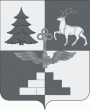 Т Ы Н Д И Н С К А Я  Г О Р О Д С К А Я  Д У М Аседьмой созывР Е Ш Е Н И ЕВ целях реализации Федерального закона от 28.06.2014 №172-ФЗ «О стратегическом планировании в Российской Федерации», руководствуясь Федеральным законом от 06.10.2013 №131-ФЗ «Об общих принципах организации местного самоуправления в Российской Федерации», Уставом города Тынды, нормативным правовым актом города Тынды от 13.12.2018 №18-НПА «Об органе муниципального образования города Тынды, уполномоченном на осуществление полномочий, возлагаемых статьями 6 и 11 Федерального закона от 28.06.2014 №172-ФЗ «О стратегическом планировании в Российской Федерации» на органы местного самоуправления», принятым решением Тындинской городской Думы от 13.12.2018 №49-Р-ТГД-VII и учитывая заключение по итогам публичных слушаний от 28.11.2019, Тындинская городская Дума РЕШИЛА:1. Принять нормативный правовой акт города Тынды «О Стратегии социально-экономического развития муниципального образования города Тынды на период до 2030 года».2. Направить указанный в пункте 1 настоящего решения нормативный правовой акт Мэру города Тынды для подписания и обнародования.3. Настоящее решение вступает на следующий день после дня его официального опубликования.ПредседательТындинской городской Думы                                                        И.Ю. Магарламовгород Тында«21» декабря 2019 года№ 196 -Р-ТГД-VII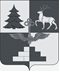 НОРМАТИВНЫЙ ПРАВОВОЙ АКТГОРОДА ТЫНДЫО Стратегии социально-экономического развития муниципального образования города Тынды на период до 2030 годаПринят решением Тындинской городской Думыот «21» декабря 2019  года № 196-Р-ТГД-VIIСтатья 1Утвердить Стратегию социально-экономического развития муниципального образования города Тынды на период до 2030 года (прилагается).Статья 21. Настоящий нормативный правовой акт подлежит опубликованию в официальном периодическом печатном издании города Тынды газете «Авангард» и размещению на официальном сайте Администрации города Тынды в сети «Интернет»: gorod.tynda.ru.2. Настоящий нормативный правовой акт вступает в силу на следующий день со дня его опубликования. город Тында, «21» декабря 2019 года№ 39-НПАПриложение к нормативному правовому акту города Тындыот «21» декабря 2019 года № 39-НПАСтратегиясоциально-экономического развитиямуниципального образования города Тындына период до 2030 годаСтратегия социально-экономического развития муниципального образования города Тынды на период до 2030 года (далее - Стратегия) разработана в соответствии с Федеральным законом от 28.06.2014 № 172-ФЗ «О стратегическом планировании в Российской Федерации».Цели и приоритеты Стратегии сформулированы с учетом Послания Президента Российской Федерации, приоритетных национальных проектов, стратегии социально-экономического развития Дальнего Востока и Байкальского региона на период до 2025 года, стратегии социально-экономического развития Амурской области на период до 2025 года, Генерального плана городского округа города Тынды до 2025 года и направлены на постоянное планомерное повышение показателей, характеризующих  качество жизни населения.Стратегия включает в себя анализ состояния экономики и социальной сферы, потенциала города, конкурентных преимуществ и  проблем, определяет стратегические цели и задачи, приоритеты муниципальной политики, механизмы и условия их достижения. Содержит основные направления экономического и социального развития муниципального образования города Тынды, а также соответствующие управленческие решения, которые обеспечат их  эффективную реализацию.Основная цель разработки Стратегии - определение приоритетов и целей социально-экономического развития Тынды на период до 2030 года. Основные задачи Стратегии - донести идею социально-экономического развития территории города до сообщества и вовлечь жителей города и хозяйствующих субъектов в процесс развития города.РАЗДЕЛ I                                                                                                                         АНАЛИЗ СОЦИАЛЬНО-ЭКОНОМИЧЕСКОГО РАЗВИТИЯ МУНИЦИПАЛЬНОГО ОБРАЗОВАНИЯ ГОРОДА ТЫНДЫ Глава 1. Общая  информация о муниципальном образованииСтатья 1. Географическое положение1. Городской округ Тында - муниципальное образование, расположенное на севере Амурской области, на берегу реки Тында. Тында - город областного подчинения. Центр Тындинского района, в состав района не входит. Расстояние до областного центра - 881 километр.2. Тында является крупным транспортным железнодорожным узлом на северо-западе Амурской области, на котором пересекаются линии Тайшет - Ургал и Бамовская - Беркакит. Через городской округ проходит федеральная автомобильная трасса А360 «Лена», обеспечивающая связь Амурской области и Республики Саха (Якутия). К территории города примыкает ряд автомобильных дорог территориального значения: Тында – Ларба, Тында – Восточный и Тында – Первомайское. В 15-ти километрах от Тынды расположен действующий аэропорт ФКП «Аэропорты Дальнего Востока». 3. Площадь города -13212,06 га из них 13190,51 га - земли населенных пунктов и 21,55 га - земли промышленности, энергетики, транспорта, связи, радиовещания, телевидения, информатики, земли для обеспечения космической деятельности, земли обороны, безопасности и земли иного специального назначения.4. Численность населения города Тынды на 1 января 2018 года составила 33 061 человек. Плотность населения 250 человек на кв. километр.Статья 2. ИсторияПоселение возникло в 1928 году как рабочий поселок Тындинский для обслуживания Амуро-Якутской автодороги. В 1974 году с началом строительства Байкало-Амурской магистрали (далее - БАМ) поселок оказался в центре всенародной стройки. 14 ноября 1975 года поселок Тындинский переименован в город Тынду. При проектировании БАМ город предусматривался как крупный железнодорожный узел с мощной инфраструктурой. Предполагалось, что жители Тынды, не занятые на обслуживании железной дороги, члены семей железнодорожников, будут заняты в социальной или экономической сфере города или работать вахтовым методом на предприятиях области по освоению прилегающей к БАМу зоны. В 1997 году БАМ утратила свой самостоятельный статус и реорганизована в Тындинское отделение Дальневосточной железной дороги, что негативно повлияло на социально-экономические и демографические тенденции в городе. В конце 2011 года город Тында официально включен в перечень монопрофильных муниципальных образований. Экономика города и благополучие населения города зависят от деятельности градообразующего предприятия. В 2015 году моногород Тында отнесен к категории 2 - моногородам, в которых имеются риски ухудшения социально-экономического положения.Статья 3. Природно-климатические условия1. Климат города - резко континентальный, с чертами муссонного. Среднегодовая температура воздуха плюс 6,8о С, минимальная температура  минус 51о С, максимальная плюс 34о С, годовая амплитуда температуры 85о С,  относительная влажность 74 процента.Сумма осадков за год - 540 миллиметров, общая продолжительность солнечного сияния около 1700 - 1900 часов в году. Продолжительность зимнего периода около 190 дней. 2. Город Тында находится в зоне повышенной сейсмичности.3. Основными водотоками городского округа являются река Тында, ее притоки - река Геткан (крупный приток), река Шахтаум.4. Из-за ограниченности земельных ресурсов, пригодных для производства сельскохозяйственной продукции, суровых климатических условий, скудного травяного покрова, высокой стоимости минеральных удобрений и кормов, ограниченного рынка сбыта, производство сельскохозяйственной продукции не получило развитие.5. В окрестностях города Тынды (радиусе 35-40 километров) разведаны месторождения гранита, гранито-гнейсов (для производства щебня), песчано-гравийного материала. В 25 километрах имеются ценные бальнеологические ресурсы - озеро Шершневское.Глава 2. Социально-экономическое положение городаСтатья 4. Демографические и миграционные процессы1. Современная демографическая ситуация в значительной степени обусловлена происходящими социально-экономическими процессами. Численность постоянного населения города, как и в целом по Амурской области имеет тенденцию к снижению (рисунок 1). Рисунок 1. Динамика численности населения по Амурской области и городу Тынде за период 2013-2017 годы, тыс. человекЗа последние 5 лет численность снизилась на 1 108 человек, или на 3,2 процента, и составила на 1 января 2018 года 33 061 человек (4 процента населения области).Вместе с тем, в  городе имеют место,  как положительные тенденции, так и отрицательные,  в развитии демографических процессов (рисунок 2).Рисунок 2Изменение численности населения города Тынды по составляющим факторам за период 2013-2017 годы, человекЗа период 2013-2017 годов межрегиональная миграция составляла основную часть миграционного оттока. Жители города переезжали на  постоянное место жительства за пределы Амурской области. Доля трудоспособного населения от общего числа выбывшего населения - более       70 процентов. Большая часть выбывших сменили место жительства по причинам: личного, семейного характера, обучения в других населенных пунктах, смены места роботы, приобретения жилья и возращения после временного отсутствия.2. Город Тында – один из немногих городов нашего региона, где рождаемость превышает смертность населения (рисунок 3). Динамика естественного прироста населения характеризуется снижением уровня рождаемости в 2017 году на 38 процентов по сравнению с 2013 годом и снижением уровня смертности в 2017 году на 23 процента по сравнению с     2013 годом.Снижение уровня рождаемости за последние пять лет обусловлено формированием у молодежи, вступившей в детородный возраст, новых типов образа жизни и репродуктивного возраста. По городу Тынде средний возраст роженицы в 2013 году составил 27 лет, в 2017 году - 29 лет. Немаловажными факторами, повлиявшими на снижение уровня рождаемости, остаются: низкий  денежный доход многих семей, отсутствие нормальных жилищных условий.Рисунок 3Динамика естественного прироста населения за 2013-2017 годы, человекС 2013 года сохраняется снижение смертности в трудоспособном возрасте. Наряду со смертностью от различного рода заболеваний  зафиксированы случаи смертей в результате злоупотребления алкоголем, дорожно-транспортных происшествий.На протяжении ряда лет наблюдается снижение трудоспособного населения и рост числа жителей пенсионного возраста (строители и железнодорожники, приехавшие в начале 70- и 80-х годов молодыми людьми «вступают» в пенсионный возраст, а у северян он наступает на 5 лет раньше общероссийского). Население старше трудоспособного возраста в возрастной структуре составляло 17,6 процентов в 2013 году, 21,5 процентов в 2017 году.Таким образом, демографическая ситуация в городе Тында остается сложной и определяется как миграционным оттоком населения, так и старением граждан города. В тоже время стабильно на протяжении последних лет рождаемость превышает смертность населения.3. В 2017 году доля населения в трудоспособном возрасте от общей численности горожан составляла 58,7 процентов, что выше среднеобластного показателя на 2,1 процента (таблица 1). По предварительным расчетам численность этой возрастной категории населения будет в ближайшие 10 лет постепенно снижаться.Таблица 1Показатели численности населения в трудоспособном возрастеСтатья 5. Трудовые ресурсы 1. Решением проблемы демографической ситуации в городе является развитие рынка труда на основе баланса интересов работодателей и работников, максимальное обеспечение занятости трудоспособного населения и охраны труда работников.2. Около 30 процентов трудоспособного населения города трудится на предприятиях градообразующей отрасли.3. Численность работающих на крупных и средних предприятиях города за период 2013-2016 годов сократилась на 19 процентов и в 2016 году составила 15 922 человека. В 2017 году численность работающих на крупных и средних предприятиях города выросла на 2 процента по сравнению с 2016 годом и составила 16 268 человек (рисунок 4). Рисунок 4Численность работающих на крупных и средних предприятиях города за период 2013-2017 годов, человек4. Структура занятости на крупных и средних предприятиях города по отраслям представлена в таблице 2.Таблица 2Структура занятости на крупных и средних предприятиях по отраслям5. Численность работающих на предприятиях малого бизнеса на 1 января 2018 года - 3 839 человек, что составляет порядка 20 процентов трудоспособного населения города. Среди предприятий малого бизнеса наибольшее количество населения занято в сфере торговли, строительстве и бытовом обслуживании.Статья 6. Рынок труда1. Уровень регистрируемой безработицы по городу на конец 2017 года составил 1 процент от численности трудоспособного населения. Это самый низкий показатель по области.2. Динамика численности безработных граждан города Тында за анализируемый период приведена в таблице 3.Таблица 3Динамика численности безработных граждан города Тында за период 2013-2017 годов3. Контингент безработных граждан пополняется по-прежнему за счет граждан, находящихся длительное время без работы, уволенных собственному желанию, уволенных в связи с ликвидацией организации, либо сокращением численности или штата работников организаций.4. Остается проблемой безработица среди выпускников профессиональных учебных заведений, растущее количество длительных и незаполненных вакантных рабочих мест на предприятиях и в организациях по причине отсутствия требуемых специалистов или их недостаточной квалификации.5. Наиболее востребованы на рынке труда высоквалифицированные специалисты рабочих профессий (машинисты различных установок, плотник, слесарь, электрогазосварщик, водитель автомобиля, тракторист, лаборант), а также специалисты и служащие в различных областях профессиональной деятельности (врачи, учителя, менеджеры, инженеры). Статья 7. Уровень жизни населения1. Одним из основных критериев уровня жизни населения является среднемесячная начисленная заработная плата. За период 2013-2017 годов уровень среднемесячной заработной платы работников организаций, не относящихся к субъектам  предпринимательской  деятельности, в Тынде сохранялся выше среднеобластного уровня (рисунок 4).Среднемесячная номинальная начисленная заработная плата работников организаций, не относящихся к субъектам малого предпринимательства за   2017 год сложилась в размере 59 710,9 рублей и увеличилась по сравнению с 2016 годом на 9 процентов. Размер реальной заработной платы увеличился на 6,1 процентов. 2. В соответствии с «майскими» указами Президента приоритетной задачей является сохранение заработной платы работников образовательных учреждений и учреждений культуры в соответствии со средней заработной платой в экономике. За период с 2013 по 2017 годы заработная плата педагогических работников в образовательных учреждениях увеличилась на 23,5 процента; в дошкольных образовательных учреждениях - на 21,4 процента, в учреждениях дополнительного образования - на 37,3 процента, заработная плата работников культуры увеличилась на 78 процентов. Рисунок 4Средняя начисленная заработная плата (номинальная) работников организаций, не относящихся к субъектам малого предпринимательства за период 2013-2017 годов, рублей3. Размер среднемесячной заработной платы работников по отдельным отраслям представлен в таблице 4.Таблица 4Среднемесячная заработная плата работников организаций, не относящихся к субъектам малого предпринимательства в отдельных отраслях, рублейСамая высокая заработная плата сложилась у работников, занятых в деятельности по транспортировке и хранению, самая низкая в сферах образования, культуры, спорта и организации досуга.Статья 8. Экономическое развитие города Тынды1. Город Тында - моногород. Деятельность предприятий и организаций градообразующей отрасли составляет основу экономики города, отнесенную к деятельности железнодорожного транспорта (ОАО «РЖД»). Помимо основной отрасли, экономика города включает такие виды деятельности как обрабатывающие производства, производство и распределение электроэнергии и воды, связь, строительство, оптовая и розничная торговля, здравоохранение и предоставление социальных услуг, образование и пр. 2. Число учтенных субъектов хозяйствования (предприятий, организаций) всех видов экономической деятельности на 1 января 2018 года составило        750 единиц. Это самый низкий показатель за анализируемый период            2013-2017 годов.3. Количество субъектов малого и среднего предпринимательства на территории города по данным Единого реестра субъектов малого и среднего предпринимательства Федеральной налоговой службы по состоянию на              1 января 2018 года составило 1 370 единиц.4. Распределение субъектов хозяйствования (предприятий, организаций) по видам экономической деятельности представлено в таблице 5.Таблица 5Структура субъектов хозяйствования (предприятий, организаций) по видам экономической деятельности на 01.01.2018 годаПродолжение таблицы 5Статья 9. Промышленное производство1. Промышленное производство среди организаций города, не относящихся к субъектам малого предпринимательства, представлено следующими видами: добыча полезных ископаемых - 9,8 процентов, производство и распределение электроэнергии и горячей воды - 68,8 процентов, обрабатывающие производства - 21,4 процента.За период 2013-2017 годов в промышленном производстве сохранялась отрицательная динамика развития (таблица 6).Таблица 6Динамика промышленного производства по организациям, не относящимся к субъектам малого предпринимательства за 2013-2017 годы, млн. рублей2. Обрабатывающее производство представлено 35 субъектами хозяйствования (предприятия, организации) и 54 индивидуальными предпринимателями города. На территории города осуществляется производство продуктов питания, строительных материалов, корпусной мебели, полиграфическая деятельность, ремонт и техническое обслуживание железнодорожного подвижного состава.3. Оборот организаций города, не относящихся к субъектам малого предпринимательства, по виду деятельности «обрабатывающие производства» неуклонно снижается. Лидирующее положение по производству строительных материалов занимает ООО «Мостовые конструкции «Трест Мостострой-10». В 2017 году предприятие было загружено на 65 процентов от проектной мощности, выпуская свою продукцию только в рамках заключенных договоров. Основными сдерживающими факторами развития производства на территории города остаются:1) высокие издержки производства продукции за счет значительного удельного веса затрат на энергоносители, заработную плату, сырье и материалы в силу особых природно-климатических условий;2) отсутствие собственной сырьевой базы;3) высокие железнодорожные тарифы; 4) низкая плотность населения на прилегающих территориях; и удаленность города от более густонаселенных территорий Амурской области, центральных регионов России;5) низкая загрузка производственных мощностей и высокий уровень издержек на единицу продукции.4. В рамках модернизации Восточного полигона железных дорог России производится реконструкция объектов локомотивного комплекса станции Тында. Обновленный локомотивный комплекс позволит удовлетворять растущий спрос на ремонт подвижного состава, что в результате отразится на увеличении объема отгруженных товаров промышленного производства.5. Около 40 процентов в структуре отгруженных товаров (работ, услуг) собственного производства, занимает обеспечение электрической энергией газом и паром. Деятельность по обеспечению электрической энергией, газом и паром на территории города осуществляют МУП «Горэлектротеплосеть», ООО «ЖДК-Энергоресурс», Филиал АО «ДРСК» «Амурские электрические сети». 6. В 2017 году в рамках концессионного соглашения, заключенного между Администрацией города и ООО «ЖДК-Энергоресурс» выполнена модернизация 7 котлов суммарной мощностью 480 МВт, основного и вспомогательного оборудования котельной и 8 центральных тепловых пунктов. Реализация проекта позволила решить проблему физического и морального износа оборудования центральной котельной города, снизить теплопотери. Статья 10. Строительство1. Строительную деятельность, на территории города Тынды осуществляют 122 предприятия и 60 индивидуальных предпринимателей.2. Системообразующее предприятие города ПАО «БамСтройМеханизация», а также крупные и средние строительные организации города специализируется  на строительстве и реконструкции  объектов на территории Дальнего Востока. Малые предприятия и индивидуальные предприниматели специализируются на производстве общестроительных, отделочных, монтажных работ. В настоящее время положение части строительных предприятий  оценивается, как кризисное по причине несвоевременных расчетов на объектах федерального уровня.3. Объем работ, выполненных по виду деятельности «строительство» крупными и средними организациями за период с 2013 по 2017 годы увеличился в 8,3 раза (рисунок 5).Рисунок 5Динамика объема работ, выполненных по виду деятельности «строительство» крупными и средними организациями за 2013-2017 годы, млн. рублейРост объемов строительных работ в 2016 и 2017 годах обусловлен реализацией инвестиционного проекта по модернизации Восточного полигона железных дорог России. В дальнейшем при вводе объектов модернизации в эксплуатацию показатель будет снижаться. 4. В рамках реализации федеральных и областных программ за период с 2013-2016 годов на территории города введено в эксплуатацию 67 074 кв. метров жилья. В 2017 году строительство многоквартирных домов приостановлено, ввод в эксплуатацию жилья производился только индивидуальными застройщиками (таблица 7).Таблица 7Динамика жилищного строительства на территории города ТындыСтатья 11. Инвестиционная деятельность 1. Объем инвестиций (без субъектов малого предпринимательства объема инвестиций, не наблюдаемых прямыми статистическими методами) в экономику и социальную сферу города за период с 2013 по 2017 годы увеличился в 5,97 раз (рисунок 6).Рисунок 6Динамика инвестиций в основной капитал (без субъектов малого предпринимательства) за 2013-2017 годы, млн. рублей2. Наибольший удельный вес в 2013 и 2014 годах занимали инвестиции в жилые здания - 87 процентов и 67 процентов соответственно, что было связано со строительством многоквартирных домов, в рамках реализации федеральных и областных программ. С 2015 года более 80 процентов занимали инвестиции в нежилые здания и сооружения, что обусловлено реализацией на территории города инвестиционного проекта по модернизации Восточного полигона железных дорог России. Инвестиции в машины и оборудование за пятилетний период не превышали 10 процентов в год.3. Источниками финансирования инвестиций в основной капитал в 2013 и 2014 годах являлись средства бюджета 88 процентов и 69 процентов соответственно, а также собственные средства предприятий 12 процентов и     31 процент соответственно. К 2017 году структура источников финансирования изменилась: 11 процентов - собственные средства предприятий, 1 процент - средства бюджетов, 88 процентов - прочие источники.4. Основной объем инвестиций в 2017 году приходился на объекты транспортной инфраструктуры - около 98 процентов.5. В городе ведется активная работа по улучшению инвестиционного климата и созданию благоприятных условий для инвестора.6. На официальном сайте Администрации города Тынды создан специализированный раздел «Инвестору», где размещена вся необходимая информация для потенциальных инвесторов. 7. Разработан и размещен на официальном сайте администрации Инвестиционный паспорт города Тынды.8. Для повышения эффективности взаимодействия между органами местного самоуправления и представителями бизнес-сообщества создан Совет по улучшению инвестиционного климата при Администрации города Тынды.9. В целях создания благоприятных условий для привлечения инвестиций сформированы и размещены в открытом доступе свободные инвестиционные площадки.В реестр земельных участков, находящихся в государственной или муниципальной собственности, которые могут быть предоставлены юридическим лицам для размещения объектов и реализации  инвестиционных проектов на территории города, включены 14 земельных участков общей площадью 9,09 га. В городе имеются достаточные земельные ресурсы для диверсификации экономики, при этом положение отрасли транспорта как ключевой сферы сохранится. Перспективы по данному направлению развития связаны с включением малого и среднего бизнеса в сферу услуг и производства.Статья 12. Малое и среднее предпринимательство1. Малые и средние предприятия являются важным фактором социально-экономического развития города, обеспечивая решение ряда важных задач, таких, как насыщение потребительского рынка товарами, услугами, увеличение платежей в бюджет, сокращение уровня безработицы, создание рыночной инфраструктуры.2. По состоянию на 1 января 2018 года количество субъектов малого и среднего предпринимательства, зарегистрированных на территории города и внесенных в Единый реестр субъектов малого и среднего предпринимательства, составило 1 370 единиц. По итогам 2013 года количество субъектов малого и среднего предпринимательства составляло 1900 единиц. Снижение количества субъектов малого и среднего предпринимательства по сравнению с 2013 годом произошло в связи с ведением Единого реестра субъектов малого и среднего предпринимательства в соответствии с Федеральным законом от 29.12.2015 № 408-ФЗ «О внесении изменений в отдельные законодательные акты Российской Федерации» и прекращением государственной регистрации деятельности недействующих предпринимателей, связанной с изменением законодательства по уплате налогов в Пенсионный фонд РФ.3. По числу субъектов малого и среднего предпринимательства на 10 тысяч человек населения на 1 января 2018 года город Тында находился на 3 месте среди муниципальных образований области.4. По видам экономической деятельности наибольший удельный вес среди малых и средних предприятий занимает строительство, транспорт и связь, предоставление коммунальных, социальных и персональных услуг. Для индивидуальных предпринимателей непроизводственная сфера экономики остается более привлекательной, чем реальный сектор экономики: в их структуре наиболее существенна доля розничной торговли.5. Предприятия малого и среднего бизнеса принимают активное участие в жилищно-коммунальном хозяйстве. В Тынде обслуживают и управляют жилым фондом 8 управляющих компаний, 9 товариществ собственников жилья. Частные транспортные предприятия привлекаются к участию в муниципальных конкурсах на право осуществления коммерческих пассажирских перевозок автомобильным транспортом. Субъекты предпринимательства активно привлекаются для участия в организации закупок для муниципальных нужд. 6. Оборот малых и средних предприятий, включая микропредприятия, в 2017 году составил 1 026,47 млн. рублей, что на 22,47 млн. рублей больше по сравнению с 2016 годом. 7. На территории города сформирована и функционирует инфраструктура поддержки субъектов малого и среднего предпринимательства. При Администрации города Тынды осуществляет свою деятельность Координационный совет по развитию малого и среднего предпринимательства, в состав которого входят представители администрации города и субъектов малого и среднего предпринимательства;8. Сформирован и размещен в открытом доступе перечень муниципального имущества, предназначенного для содействия развитию малого и среднего предпринимательства на территории города. В настоящее время в данный перечень входит 53 объекта, предназначенных для предоставления во владение или пользование на долгосрочной аренде субъектам предпринимательства.9. За период с 2013 по 2018 год финансовую поддержку получили                39 субъектов предпринимательства, на общую сумму 10 160,98 тыс. рублей.10. С 2016 года разработан новый вид поддержки субъектов малого и среднего предпринимательства - имущественная поддержка. За период реализации оказана поддержка в виде передачи имущества на условиях преференций двум субъектам предпринимательства. Общая площадь переданного имущества составила 8 153,64 кв. метров. 11. С 2017 года Администрацией города Тынды, совместно с Центром поддержки предпринимательства Амурской области проведены информационно-обучающие тренинги, направленные на  повышение уровня предпринимательской грамотности.12. Основными факторами, сдерживающими развитие малого и среднего предпринимательства на территории города, являются:1) трудности в привлечении финансовых ресурсов на развитие бизнеса, особенно на стадии становления бизнеса, затруднение доступа к финансово-кредитным ресурсам;2) постоянный рост тарифов по оплате электроэнергии и коммунальных услуг;3) внутренние проблемы, связанные с неэффективным использованием собственных ресурсов:4) дефицит квалифицированных кадров;5) устаревшие технологии и оборудование;6) отсутствие или использование неэффективных стратегий управления, в том числе маркетинговых.Статья 13. Потребительский рынок1. Развитие потребительского рынка города Тынды является важнейшим фактором обеспечения экономической стабильности города, улучшения условий и качества жизни тындинцев. Изменение количества объектов потребительского рынка за период с 2013 по 2017 годы представлены в     таблице 8.Таблица 8Объекты потребительского рынка Из всей сферы потребительских услуг ведущее положение занимает розничная торговля. В 2017 году на тысячу жителей приходилось                 820,16 кв. метров, что в 1,3 раза превышало существующий расчетный норматив.2. На территории города Тынды вместо ярмарок выходного дня работали на постоянной основе площадки «Летнего базара», «Зимнего базара» и другие площадки по продаже сельхозпродукции. Сельхозпроизводителям и частному подворью на «Летнем базаре» и «Зимнем базаре» предоставлялись места бесплатно. Для удовлетворения покупательского спроса на социально - значимые продовольственные товары и сохранения практики организации обслуживания социально - незащищенных слоев населения организовывались отделы «Потребительская корзина».3. Бытовое обслуживание населения в городе Тынде представляет собой деятельность бытовых служб по ремонту и техническому обслуживанию легковых автомобилей, по производству и ремонту мебели, ремонту и пошиву обуви, швейных изделий, ремонту бытовой и офисной техники, изготовлению металлоизделий, парикмахерских, саун и т.д. 4. В 2017 году на территории муниципального образования города Тынды потребители обслуживались в 99 предприятиях общественного питания различного типа на 3 755 посадочных мест. Обеспеченность посадочными местами на 1 тысячу жителей города составила 73,5 кв. метров, что выше расчетного норматива в 2,16 раза.Основные показатели развития потребительского рынка в                    2013-2017 годах отражены в таблице 9. Таблица 9Основные показатели  развития потребительского рынка на территории города Тынды за период 2013-2017 годов5. В целях формирования единой политики в вопросах совершенствования и позитивного развития потребительского рынка города проводились: 1) «ТындаЭкспо» - местная универсальная выставка-ярмарка потребительских товаров и услуг; 2) «Фестиваль современных бытовых услуг» - мероприятие, на котором мастера высокого класса демонстрируют мастерство в одежде, прическе, макияже маникюре;3) конкурсы «Лучшая парикмахерская», «Лучшее предприятие розничной торговли», «Лучшее предприятие общественного питания»;4) круглые столы, семинары, встречи с предпринимателями, руководителями организаций, федеральными контрольно-надзорными органами;5) информационно-обучающие тренинги, направленные на повышение уровня квалификации персонала малого и среднего предпринимательства и уровня профессиональной деятельности предпринимателей.6. В рамках реализации государственной политики в области защиты прав потребителей: рассматривались жалобы и обращения граждан, оказывалась помощь потребителям при составлении претензий исковых заявлений, проводились консультации. Статья 14. Улично-дорожная сеть 1. Перечень автомобильных дорог общего пользования, предназначенных для решения вопросов местного значения включает 196 улиц и дорог. Общая протяженность дорог в городе Тынде составляет 120,39 километров, в том числе 78,89 километров с твердым покрытием. Общая протяженность освещенных частей улиц - 70,56 километров.2. Уровень благоустройства города остается низким. Только 65,5 процентов дорог имеют усовершенствованное покрытие. Подземными водостоками оборудовано 2,5 процентов дорог.3. Всего на территории города расположено 9 искусственных сооружений, из которых 1 путепровод, 4 автомобильных моста, 3 пешеходных моста и 1 насыпь через трубы большого диаметра. Дорога федерального значения А-360 «Лена» является единственной трассой, пересекающей станционные пути и реку Тында, ведущей в центральный район города Тынды и на север, что является небезопасным в случае чрезвычайных ситуаций.4. Основные недостатки дорожно-уличной сети:1) в структуре магистральной сети сложились приемлемые направления для пропуска основных потоков грузового автотранспорта, минуя городскую застройку. Однако, пропуск в городской застройке федеральной дороги А-360 «Лена» с транзитным потоком грузового автотранспорта увеличил интенсивность движения на магистральной сети, создает пробки в часы-пик, отрицательно влияет на организацию движения внутригородского транспорта, ухудшает экологию;2) ширина проезжих частей магистралей и мостовых переходов и их техническое состояние ниже нормативных и не отвечает существующим и тем более перспективным размерам автодвижения; высокому уровню автомобилизации;3) неудовлетворительное состояние дорожного полотна;4) несоответствие геометрических параметров назначению и категории улиц;5) низкая протяженность освещенных частей улиц;6) недостаточная сеть тротуаров вдоль проезжей части улиц;7) временная парковка транспортных средств (кратковременная парковка) на территории существующей жилой застройки не обеспечена. Улично - дорожная сеть и внутриквартальные проезды перегружены личным транспортом, практически в центральном районе исчерпаны возможности размещения гаражей и автостоянок.Статья 15. Пассажирский транспорт общего пользования1. Общая протяженность муниципальных маршрутов составляет 99,6 километров. В настоящее время транспортное обслуживание населения города Тынды осуществляется по 7 городским пассажирским регулярным автобусным маршрутам, а также по одному сезонному маршруту. Конечные остановки маршрутов находятся в диаметрально противоположных частях города. Автовокзалов - нет. Из-за длительного и сурового зимнего периода требуется организация теплых остановочных комплексов. 2. Транспортное обслуживание населения осуществляется перевозчиками на основании договоров с победителями конкурса на право обслуживания муниципальных регулярных автобусных маршрутов. Срок действия договоров – 5 лет. Ежедневно на линии работает порядка 22 автобусов. Износ автобусного парка приближается к 70 - 80 процентам. Статья 16. Жилищный фонд1. Показатель жилищной обеспеченности – один из основных социальных показателей, характеризующий качество жизни населения. Возможность приобретения и улучшения жилищных условий – один из главных факторов, определяющих привлекательность города для мигрантов, за счет которых возможен рост численности населения.2. Жилищный фонд города на 1 января 2018 года составил 909,8 тыс. кв. метров общей площади (таблица 10). При численности населения 33,1 тыс. человек жилищная обеспеченность на 1 человека равна 27,5 кв. метров (среднеобластной показатель - 24,9 кв. метров на 1 человека). Таблица 10Динамика жилищного фонда за период 2013-2017 годовВсего за период с 2013 по 2016 годы на территории города введено в эксплуатацию 46,7 тыс. кв. метров жилья. Снижение объема жилищного фонда в 2017 году на 0,78 процента по сравнению с показателем 2016 года, объясняется ликвидацией ветхого и аварийного фонда, а также невысоким уровнем жилищного строительства. Однако за счет сокращения численности населения уровень жилищной обеспеченности в 2017 году практически не изменился.4. За анализируемый период более 720 семей приобрели комфортное жилье. В связи с массовым переселением граждан на протяжении 2013-2017 годов, в городе остро стоит вопрос ликвидации пустующих, непригодных для проживания помещений.5. В структуре жилищного фонда по этажности большую часть жилищного фонда - 44,4 процента составляют многоэтажные дома (9 этажей и выше), на втором месте - среднеэтажные дома (2-8 этажей) – 38,5 процентов. В личной собственности граждан находится 17 процентов индивидуального и коттеджного жилищного фонда.6. Общественный жилищный фонд имеет довольно высокий уровень обеспеченности инженерным оборудованием (таблица 11).Таблица 11Уровень обеспеченности жилищного фонда инженерным оборудованием в 2017 году7. В городе преобладает капитальная застройка. Несмотря на реализацию мероприятий по переселению граждан в комфортное жилье, еще около              6 процентов (54,1 тыс. кв. метров) жилищного фонда города находится в аварийном состоянии либо признано непригодным для проживания. Данный фонд в основном представлен 1 и 2-х этажными домами, не соответствующими нормативным требованиям, предъявляемым к состоянию жилищного фонда. Наличие аварийного фонда повышает социальную напряженность в обществе, ухудшает качество предоставляемых коммунальных услуг, сдерживает развитие городской инфраструктуры, создает потенциальную угрозу безопасности и комфортности проживания граждан, а также ухудшает внешний облик города. Необходимо учитывать и тот фактор, что во временном и аварийном жилищном фонде проживает в основном социально-незащищенное население, то есть те граждане, которые не имеют возможности выплачивать проценты по кредитам, заложить или продать имущество. Это пенсионеры – строители БАМа, семьи, имеющие детей-инвалидов, неполные семьи и другие категории граждан.Статья 17. Инженерная инфраструктура1. Электроснабжение города Тында осуществляется от Амурской энергосистемы. Опорным центром питания служит расположенная в городе подстанция 220/110/35/10 кВ «Тында» электрической мощностью 206 МВА. Распределительные электрические сети города выполнены кабельными и воздушными линиями напряжением 10 кВ и 4 кВ. Одним из проблемных вопросов в эксплуатации систем воздушных линий электропередач также является воздействие ветровой нагрузки на провода, с последующим их обрывом или перехлестом (короткое замыкание). Для повышения надежности электроснабжения требуется замена деревянных опор линий 0,4 кВ на железобетонные, а также замена неизолированных алюминиевых проводов на самонесущие изолированные провода.В городе имеется большое количество трансформаторных подстанций и трансформаторов 10/0,4 кВ со сроком эксплуатации свыше 25 лет и не отвечающих по техническому состоянию требованиям действующих нормативно-технических документов. 2. Теплоснабжение потребителей города осуществляется от 4 отопительных котельных суммарной мощностью 427 Гкал/час. Общая подключенная тепловая нагрузка по городу составляет 289,35 Гкал/час. Наиболее крупная котельная – Центральная котельная производительностью 412,5 Гкал/час. Основное топливо уголь.Благодаря проведенной в 2017 году модернизации 7 котлов, основного и вспомогательного оборудования Центральной котельной, а также                         8 центральных тепловых пунктов, решена проблема физического и морального износа оборудования, улучшено состояние тепловых сетей.Оборудование 3-х малых котельных изношено на 80 процентов. Теплоснабжение в городе Тынде организовано по закрытой схеме. Протяженность тепловых и паровых сетей в двухтрубном исчислении –          90,7 километра, в том числе нуждающихся в замене – 10,5 километра.Следствием высокой степени износа оборудования малых котельных и части тепловых сетей является сверхнормативные потери в сетях, высокий уровень расхода энергетических ресурсов, включая уголь, электроэнергию, воду, высокая вероятность возникновения аварийных ситуаций в зимний период.3. Водоснабжение города Тында осуществляется по системе централизованного водоснабжения. Источником хозяйственно-питьевого водоснабжения являются преимущественно подземные воды. На территории города действуют 21 артезианская скважина добычи воды, фактический водоотбор – около 16 тыс. куб. метров в сутки. Система водоснабжения города Тынды  создана в 70-80 годы, имеет в своем составе элементы в значительной степени износа.Из обшей протяженности водопроводных сетей составляющей            111,4 километра, порядка 30 километров водопроводных сетей нуждаются в замене. Водопроводные сети периодически ремонтируются, наиболее ветхие участки заменяются. Вместе с тем, можно отметить, что состояние водопроводных сетей создает предпосылки для возникновения аварий, возникновения сверхнормативных потерь воды при транспортировке и вторичному загрязнению воды. 4. Общая протяженность канализационных сетей составляет                      51,8 километров их них напорных – 11,47 километров. Ныне существующий комплекс очистных сооружений обеспечивает механическую и полную биологическую очистку поступающих стоков (14,5 тыс. куб. метров в сутки). Отводимые на площадки намораживания очищенные сточные воды соответствуют нормативным требованиям, предъявляемым к качеству сточных вод, прошедших биологическую очистку.Средний уровень износа канализационных сетей города 64 процента, что отрицательно сказывается на надежности системы водоотведения.Важным звеном в системе водоотведения города являются канализационные насосные станции. Существующие канализационные станции в значительной степени изношены, частично находятся в аварийном состоянии и практически полностью нуждаются в выполнении реконструкции с заменой оборудования, в том числе установку современных энергоэффективных насосов, регулирующей и запорной арматуры и т.д.5. Газоснабжение города осуществляется сжиженным газом. Генеральной схемой газоснабжения и газификации Амурской области предусмотрена газификация города Тында природным сетевым газом в объеме потребности коммунально-бытовых потребителей и населения. Газификация возможна после строительства магистрали «Сила Сибири» с 2019 года. Требуется разработка перспективной схемы газоснабжения города Тында.Статья 18. Образование1. На 1 сентября 2017 года система образования включала                              12 образовательных организаций и 4 организации, обеспечивающих управление, методическую поддержку, финансовое и техническое обслуживание  с  общей  численностью  работников 957 человек, из них          434 педагогических работника.2. Начиная с 2013 года муниципальная  система  образования претерпела следующие изменения:1) в 2015 году реорганизованы дошкольные учреждения путем объединения 2-х детских садов в один и присоединен муниципальный учебно-производственного комбинат к центру детского творчества;2) в 2017 году ликвидирована ЧОО «ТГО гимназия №1» по решению учредителя.3. В сравнении с 2013 годом общий численный состав педагогов сократился на 17,5 процентов. Ежегодно увеличивается доля педагогических работников в возрасте старше 50 лет  в среднем от  10 до 20 процентов. Доля молодых педагогов также имеет тенденцию роста, но данный показатель составляет от 1 до 2 процентов. Потребность в кадрах по-прежнему остается актуальным вопросом для образовательных организаций. Наибольшее число вакансий сохраняется для учителей начальных классов,  английского языка,  математики. Тындинские педагоги являются активными участниками конкурсов профессионального мастерства различных уровней: 15 человек стали победителями конкурса «Лучшие учителя России», который проходит  в рамках приоритетного национального проекта «Образование». В рамках участия в областном  конкурсе «Учитель года» - 3 педагога стали призерами (третье и второе места); 4 педагога победителями в различных номинациях.4. Численность обучающихся в общеобразовательных организациях выросла с 3750 человек до 4325 человек.  Показатель успеваемости варьирует в пределах 99,7 - 99,9 процентов, показатель качества  с 2013 года вырос с        50,6 процентов до 53,2 процентов. Количество выпускников, получивших аттестат особого образца об  уровне обучения по программам среднего общего образования  варьирует в пределах 17-22 человека. Показатель доли   обучающихся, занимающихся во вторую смену, снизился с 30 процентов  до 11,2 процентов. Результативность единого государственного экзамена выросла с 93,9 процентов  в 2013 году до 100 процентов в 2017 году.5. Потребность  в  дошкольном  образовании  полностью  удовлетворена, очередность для зачисления в детские сады отсутствует. С целью обеспечения гарантий доступности  услуг  дошкольного  образования кроме общеразвивающих групп, организована  работа 3-х компенсирующих  групп для детей с нарушениями зрения, 1 - для детей-инвалидов, 2-х групп в круглосуточного режима. Открыты пять центров игровой  поддержки ребёнка, 2 консультативных пункта по вопросам образования дошкольников.6. В рамках программы «Доступная среда» оборудованы пандусы в 6-ти образовательных организациях города. С целью обеспечения образовательного процесса в 3-х образовательных организациях созданы условия для приема детей-инвалидов и детей с ограниченными возможностями по здоровью. В 3-х организациях установлены подъемники. 7. На 1 января 2018 года программы дополнительного образования осваивали 3 966 детей в МОБУ ДО ЦДТ (в 2013 году -1700 учащихся) и более 3000 обучающихся заняты дополнительным образованием в общеобразовательных организациях в рамках внеурочной деятельности и организации воспитательной работы. 8. Образовательные организации города активно участвуют в реализации проектов цифровизации  образования.9. Ежегодно от 99,9 до 100 процентов обучающихся в возрасте                     от 7 до 16 лет охвачены различными формами летнего отдыха и оздоровления, преимущество из которых занимают, наиболее малозатратные  формы - это лагеря с дневным пребыванием детей на базе образовательных организаций.    Благодаря совместным усилиям всех структур и ведомств, задействованных в организации и проведении оздоровительных кампаний, за летний период в местах организованного отдыха не допускаются факты пищевых отравлений детей,  получения травм детьми. 10. Бесплатным питанием и проездом к месту учебы обеспечивались адресно дети из малообеспеченных семей; многодетных семей; семей, где дети или родители являются инвалидами и  дети, находящиеся на попечении. Ежегодно 200 обучающихся, проявивших себя в области образования, спорта, культуры, получали поддержку в размере 500 рублей ежемесячно.11. Ежегодно проводились мероприятия, обеспечивающие безопасные условия пребывания обучающихся и воспитанников в образовательных организациях: ремонт вентиляции, ревизия коммуникаций  энерго, тепло и водоснабжения. Производился ремонт и замена технологического оборудования, мягкого инвентаря, посуды, мебели, учебного и игрового оборудования и другое. В рамках программы «Газпром-детям» построен современный  школьный стадион в МОАУ Гимназия №2.12. Несмотря на значительные положительные изменения в сфере образования города, ряд проблем остаются нерешенными:1) незначительный рост доли молодых педагогов; 2) высокая степень изношенности основных фондов и инженерных коммуникаций; 3) оборудование школьных стадионов не соответствует современным требованиям.Статья 19. Культура1. На 1 января 2018 года сеть учреждений культуры включала                МАУК Городской Дворец культуры «Русь», МБУИ Драматический театр, МБУК Музей истории БАМа, МБУК Городская библиотека, МБУ «Архив г. Тынды», МБУ ДОД Детская художественная школа, МОБУ ДОД Детская музыкальная школа, 2 организации, обеспечивающих управление, финансовое обслуживание с  общей  численностью  работников  138 человек.2. В МАУК Городской Дворец культуры «Русь» на постоянной основе действуют 25 любительских объединений и коллективов художественной самодеятельности, которые посещают 575 человек (в том числе 13 - для детей и молодежи, в них занимается 319 человек). 7 творческих коллективов имеют звание «народный» или «образцовый».3. Город Тында - единственное муниципальное образование Амурской области, на территории которого есть Драматический театр. Годовой репертуар театра включает более 20 спектаклей. Ежегодно спектакли посещают белее       10 тыс. зрителей. Кроме этого артисты театра устраивают игровые программы и театрализованные представления не только в здании театра, но и на общегородских мероприятиях, привнося в них настроение настоящего праздника. Особенностью Тындинского театра является то, что в нем соединены в одно целое два вида искусства - театр и кино. Отдел кино работает по договорам кинопроката с крупнейшими российскими и мировыми кинокомпаниями. Ежегодно отдел кино посещает более 33 тыс. зрителей.4. Историческое наследие города сосредоточено в МБУК Музей истории БАМа. Тындинский музей является вторым в Амурской области по количеству единиц хранения (после областного музея): совокупный фонд которого насчитывает более 45 тыс. единиц хранения. В оперативном управлении музея находятся три недвижимых памятника истории и культуры. 5. МБУК ГБ и МБУ «Архив г. Тынды» обеспечивают доступ жителей города к печатным и периодическим изданиям, архивным материалам, а также к информационным ресурсам, доступным через информационно-телекоммуникационную сеть Интернет. Совокупный архивный фонд            МБУ «Архив г. Тынды» составляет более 14,9 тыс. единиц хранения. Ежегодно Архив выполняет более 3,8 тыс. запросов. В состав МБУК Городская библиотека входят: 2 читальных зала, абонемент, отдел по работе с детьми, фондохранилище, библиографический отдел и отдел комплектования. Совокупный фонд библиотеки города составляет  более 139 млн. экземпляров печатных изданий. Процент охвата населения библиотечным обслуживанием в 2017 году составил - 23,3. B библиотеке организуется разнообразный досуг взрослых и детей: выставки книг и декоративно-прикладного творчества, всевозможные конкурсы, часы информации и другие формы мероприятий.6. МОБУ ДОД Детская музыкальная школа и МБУ ДОД Детская художественная школы имеют лицензии  на образовательную деятельность по программам: «Фортепиано», «Народные инструменты», «Живопись». В двух школах занимаются 518 детей. Школы принимают активное участие в конкурсах и фестивалях различных уровней, в том числе и международных.7. Всего за 2017 год всеми учреждениями культуры проведено                 2 746 мероприятий (в 2013 году - 1 755 мероприятий).8. За период с 2013 по 2017 годы произведен ремонт фасада и внутренних помещений здания Драматического театра, выполнены проектные и изыскательские работы на строительство нового здания музыкальной школы, осуществлялось материально-техническое оснащение учреждений культуры,     3 учреждения обустроены пандусами для маломобильных групп населения.9. Проблемы в сфере культуры:1) нет притока молодых специалистов;2) отсутствие в учреждениях культуры оборудованных туалетных комнат для маломобильных групп населения;3) отсутствие пандусов в учреждениях культуры (МБУК Музей истории БАМа, МБУ ДОД Детская художественная школа);4) требуется ремонт здания городской библиотеки;5) отсутствие средств на подписку периодических изданий и приобретение новой литературы;6) требуется благоустройство парка (установка ограждения и новых аттракционов) и территории Драматического парка;7) требуется строительство музыкальной школы.Статья 20. Физическая культура и спорт1. На первое января 2018 года сеть учреждений физической культуры и спорта включала 3 спортивных школы, 2 организации, обеспечивающие управление и финансовое обслуживание, с общей численностью работников  137 человек, из них 16 - тренерский состав.2. Спортивная инфраструктура муниципального образования города Тынды включает: 38 спортивных объектов, в том числе - стадион «БАМ»,                     23 плоскостных спортивных сооружения, 11 спортивных залов, 1 плавательный бассейн,  лыжная база,  горнолыжная трасса «Участок № 1» на сопке  «Усть-Корал». Также 39 приспособленных помещений для организации спортивно-массовой работы.Количество спортивных объектов увеличилось с 77 единиц в 2013 году до 81 единицы в 2017 году. Необходимо отметить, что увеличение количества спортивных сооружений достигнуто за счет перепрофилирования  уже имеющихся сооружений. За период с 2013 по 2017 годы введен всего один объект, отвечающий современным требованиям к спортивным сооружениям.3. В 2017 году детско-юношеские спортивные школы города Тынды преобразованы в новый вид учреждений - спортивные школы. В спортивных школах готовят спортсменов по программам, разработанным на основании требований Федеральных стандартов, по направлениям: хоккей, баскетбол, вольная борьба, самбо, горнолыжный спорт, лыжные гонки, волейбол, настольный теннис, плавание, футбол. 4. Массовые мероприятия играют значимую роль в пропаганде физической культуры и спорта, формировании здорового образа жизни и укреплении здоровья населения, организации активного отдыха и досуга. Ежегодно  проводится более 200 городских спортивных и физкультурно-массовых мероприятий (таблица 12) по следующим направлениям: 1) проведение крупных спортивных мероприятий, таких как: традиционные всероссийские акции «Лыжня России» и «Кросс нации», всероссийские турниры по вольной борьбе «Ковер БАМА» и «Надежды БАМА», открытое первенство Амурской области по плаванию «Олимпийские надежды», межрегиональный турнир по самбо «Бамовскаий самбист», межрегиональный турнир по мини-футболу, посвященный памяти тындинскому тренеру – преподавателю Н.А.Мажейкину, турнир по хоккею среди любительских команд «Любитель 40+», посвященный памяти мэра города Тынды М.Б.Шульца, чемпионат и первенство Амурской области по лыжным гонкам на марафонских дистанциях «Лыжня БАМа»;2) проведение общегородских спортивных мероприятий, в которых может принять участие любой житель города Тынды: легкоатлетические эстафеты, велопробеги и так далее.5. С 2015 года ведется работа по реализации мероприятий Указа Президента Российской Федерации «О Всероссийском физкультурно-спортивном комплексе «Готов к труду и обороне» (ГТО)», направленная на укрепление здоровья населения, приобщение граждан к систематическим занятиям физической культурой и спортом. 6. При общем увеличении количества систематически занимающихся физической культурой и спортом, зафиксировано снижение занимающихся несовершеннолетних в спортивных школах, что обусловлено отсутствием необходимого количества спортивных сооружений (площадей), а также  отсутствием динамики прироста количества тренерского состава (таблица 12).Таблица 12Динамика показателей в сфере физической культуры и спорта на территории города Тынды7. Нерешенными проблемами в области физической культуры и спорта остаются:1) пополнение кадрового состава в спортивных школах;2) низкая обеспеченность спортивными объектами для обеспечения минимальной двигательной активности населения;3) требуется улучшение материального и технического оснащения действующих спортивных сооружений.Статья 21. Молодежная политика1. В сфере реализации молодежной политики работают МБУ молодежно-досуговый центр «Гармония» города Тынды (далее - молодежный центр) и         1 учреждение, осуществляющее исполнительно-распорядительные функции, с общей численностью работников 9 человек.2. Молодежным центром проводится планомерная работа по реализации молодежной политики на территории города по следующим направлениям: 1) военно-патриотическое воспитание молодежи;2) вовлечение молодежи в здоровый образ жизни и популяризация культуры безопасности в молодежной среде;3) работа с молодежью, находящейся в социально-опасном положении;4) содействие профориентации и карьерным устремлениям молодежи;5) вовлечение молодежи в занятия творческой деятельностью;6) формирование у молодежи традиционных семейных ценностей;7) поддержка и взаимодействие с общественными организациями и движениями;8) вовлечение молодежи в волонтерскую деятельность;9) вовлечение молодежи в работу средств массовой информации;10) развитие молодежного самоуправления;11) формирование российской идентичности, единства российской нации, содействие межкультурному и межконфессиональному диалогу.Молодежный центр располагает зданием, 5-ю спортивными площадками (спортивным залом, стадионом, площадкой для подвижных игр, тренажерным и дискотечным залами, залом для занятий настольным теннисом, 2-мя классами для занятия хореографией, помещениями для занятий творческих коллективов и молодежных объединений, так же имеется  лекционный мультимедийный зал и молодежная  телевизионная студия «Свободный полет».На 1 января 2018 года в молодежном центре действовало 34 молодежных объединения различных направленностей: творческие, спортивные, интеллектуальные, патриотические и другие. Ежегодно молодежные объединения и секции молодежного  центра посещали более 400 человек. 3. За период 2015-2017 годов достигнуты следующие показатели реализации молодежной политики:1) введены в эксплуатацию 14 детских дворовых площадок; 2) количество молодежи, принявшей участие в областных, всероссийских конкурсах, слетах, форумах, съездах составило более 50 человек;3) количество молодежи, участвующей в добровольческой деятельности ежегодно составляло более 300 человек;4) количество молодежи, получившей услуги, предоставляемые учреждениями по делам молодежи, составило более 1 000 человек в год;5) количество молодых граждан, участвующих в мероприятиях, проектах и программах, реализуемых учреждениями по делам молодежи, составляет до      50 процентов от общего числа молодежи;6) количество молодежи, участвующей в деятельности детских и молодежных общественных объединений, в том числе органов школьного и студенческого самоуправления, молодежных структур составило более           500 человек;7) количество граждан, регулярно участвующих в мероприятиях по военно-патриотическому воспитанию молодежи ежегодно увеличивалось  на     2 процента.4. За период 2013-2017 годов оказано содействие в летнем трудоустройстве 783 несовершеннолетним. При трудоустройстве приоритетным правом пользовались: дети, находящиеся в трудной жизненной ситуации, дети из малообеспеченных, неполных, многодетных семей, семей, где родители безработные; дети, состоящие на учете в Комиссии по делам несовершеннолетних и Подразделении по делам несовершеннолетних, дети сироты и дети инвалиды. Всего за отчетный период приоритетным правом воспользовалось 388 человек.5. Наиболее существенными проблемами в реализации молодежной политики являются:1) недостаток кадровых ресурсов;2) низкий уровень материально-технического оснащения;3) требуется капитальный ремонт здания и косметические ремонты помещений молодежного центра.Статья 22. Социально ориентированные некоммерческие организации 1. Социально ориентированные некоммерческие организации (далее -        СО НКО) приобретают особую актуальность. Эти организации помогают решать ряд муниципальных задач в сферах: охраны окружающей среды и защиты животных; профилактики и охраны здоровья граждан; пропаганды здорового образа жизни; улучшения  морально - психологического  состояния  граждан;  содействия  духовному развитию личности. По состоянию на 1 января 2018 года на территории города осуществляли деятельность 6 СО НКО. 2. В 2017 году осуществлен комплекс основных мероприятий, направленных на поддержку СО НКО:1) организованы заседания с руководителями СО НКО при Мэре города Тынды, что приводит к консолидации усилий власти и общества в решении  социально значимых вопросов;2) выделены субсидии 3 организациям;3) обеспечено содействие к участию организаций в городских и областных мероприятиях; 4) предоставлена имущественная поддержка 4 организациям;5) постоянно оказывалась информационная поддержка.3. Слабыми сторонами развития некоммерческого сектора в городе являются: 1) низкая гражданская активность населения;2) отсутствие устойчивой взаимосвязи между органами местного самоуправления и СО НКО;3) низкая эффективность участия СО НКО в различных сферах социально-экономической жизни города, недостаточное участие их в решении социально значимых проблем различных категорий населения;4) слабое организационное обеспечение СО НКО;5) ограниченные ресурсы СО НКО (финансовые, технические, человеческие).4. Сложившаяся ситуация требует активных совместных действий органов местного самоуправления, бизнеса и гражданских организаций, внедрения межсекторного партнерства, направленных на повышение потенциала СО НКО. Такое взаимодействие укрепит доверие со стороны граждан к органам местного самоуправления, занимающимся решением социальных проблем. Одновременно органы власти получат возможность более оперативно получать информацию и реагировать на животрепещущие проблемы населения.Статья 23. Бюджетный и налоговый потенциал1. Местные бюджеты являются первым уровнем организации публичной власти, обеспечивающим, в конечном счете, устойчивость всей системы.Органы местного самоуправления формируют, утверждают, исполняют и контролируют исполнение местного бюджета. Между тем органы местного самоуправления не обладают достаточными собственными средствами, которыми они могли бы свободно распоряжаться при осуществлении своих функций. Финансовые средства органов местного самоуправления не соразмерны их обязанностям, установленным Конституцией и законодательством.2. Доходная и расходная части бюджета города Тынды представлены в таблице 13. Таблица 13 Основные показатели доходной и расходной частей бюджета города Тынды за период 2013-2017 годы млн. рублей3. Основная часть (67,6 процентов) налоговых доходов городского бюджета обеспечена поступлениями налога на доходы физических лиц, поступления единого налога на вмененный доход составляют 13,4 процентов, налоги на имущество (имущество физических лиц и земельный налог) -13 процентов. В общем объеме поступлений налоговых и неналоговых доходов налоговые доходы составляют 80,8 процентов. С 2013 по 2017 годы наблюдается тенденция устойчивого снижения собранных налогов. В 2017 году поступление налоговых и неналоговых доходов снизилось к уровню 2013 года на 37,4 млн. рублей. Такое снижение обусловлено рядом причин: снижение норматива зачисления в местный бюджет по налогу на доходы физических лиц, от акцизов по подакцизным товарам (продукции), снижение кадастровой стоимости земельных участков.На протяжении 2013-2017 годов доходную часть бюджета значительно пополняли безвозмездные поступления от других бюджетов бюджетной системы Российской Федерации. В структуре доходов бюджета безвозмездные поступления  занимают наибольший удельный вес. В 2017 году доля безвозмездных поступлений от других бюджетов бюджетной системы Российской Федерации в общей структуре доходов составила 57,6 процентов.Учитывая недостаточность доходной части, Администрация города Тынды вынуждена самым активным образом использовать механизм привлечения кредитных ресурсов.4. Направление расходов местного бюджета определяется содержанием вопросов местного значения, которые находятся в ведении муниципальных образований, в условиях ограниченности финансовых ресурсов. Основным инструментом повышения эффективности бюджетных расходов городского бюджета является программно-целевой метод, повышающий ответственность и заинтересованность исполнителей муниципальных программ за достижение наилучших результатов в рамках ограниченных финансовых ресурсов. Городской бюджет за 2017 год исполнен на основе 18 муниципальных программ. Программы реализованы на общую сумму 1 098,0 млн. рублей, в том числе муниципальные программы за счет средств местного бюджета - 672,9 млн. рублей. К общему объему расходов исполнение по программам составило 98,7 процентов.В 2017 году основная доля расходов городского бюджета направлена на  расходы по заработной плате и начислениям на выплаты по оплате труда, оплату коммунальных услуг и услуг по содержанию помещений.Бюджет города Тынды остается социально-направленным, бюджетная политика в области расходов направлена в первую очередь на безусловное исполнение социальных обязательств. 5. Показатели по функциональной структуре расходов бюджета города Тынды приведены в таблице 14. Таблица 14 Функциональная структура расходов бюджета 2013-2017 годов, млн. рублейпродолжение таблицы 14Следует отметить уменьшение расходов с 1 135,9  млн. рублей в           2013 году до 1 112,1 млн. рублей в 2017 году. Приоритетными направлениями расходования средств городского бюджета на протяжении анализируемого периода оставались «Образование», «Общегосударственные вопросы», «Жилищно-коммунальное хозяйство», «Культура, кинематография», «Социальная политика». Общий удельный вес перечисленных расходов в 2017 году составил 91,1 процента.6. На протяжении 2013-2017 годов соблюдались основные приоритеты расходов городского бюджета:1) обеспечение исполнения социальных обязательств;2) работа по оптимизации и повышению эффективности бюджетных расходов;3) повышение финансовой самостоятельности участников бюджетного процесса с одновременным повышением их ответственности, что предполагает более активное включение в бюджетный процесс процедуры оценки результативности бюджетных расходов;4) контроль за эффективным использованием бюджетных средств.При исполнении городского бюджета обеспечены приоритетные и социально-значимые для жизнедеятельности города направления в рамках доведенных лимитов бюджетных обязательств.Проводились мероприятия, направленные на решение проблемы сбалансированности бюджета города. Проводился анализ по выявлению нерациональных и наиболее социально значимых расходов и корректировки бюджета города.7. По-прежнему наиболее трудным остается вопрос о необходимом и достаточном финансовом обеспечении деятельности муниципального образования по решению вопросов местного значения.На сегодняшний день можно выделить следующие проблемы городского бюджета:1) противоречивая нормативная правовая база;2) несоответствие объема полномочий органов местного самоуправления имеющимся в их распоряжении материально – финансовым ресурсам;3) несбалансированность местного бюджета, закредитованность;4) слабая собственная доходная база.Статья 24. Муниципальное имущество1. Работа по повышению качества управления муниципальным имуществом и земельными участками осуществлялась по следующим основным направлениям:1) обеспечение полноты учета объектов муниципальной собственности;2) повышение эффективности использования муниципального имущества и земельных ресурсов.2. В реестре муниципального имущества города Тынды учтено               6 519 объектов, из них:1) муниципальное недвижимое имущество - 4 976 объектов, в том числе: нежилые помещения (здания) - 352 объекта, жилищный фонд - 2 598 объектов, объекты, незавершенные строительством - 11 объектов, земельные участки - 363 объектов, сооружения - 1 652 объекта;2) муниципальное движимое имущество - 1 543 объекта, в том числе: машины и оборудование - 1 147 объектов, транспортные средства -                 221 единица; материальные запасы -4 объекта, прочее имущество (инвентарь, сооружения (движимое) - 171 объект.3. Муниципальная собственность состоит из имущества, находящегося в муниципальной имущественной казне, и имущества, закрепленного на праве оперативного управления и хозяйственного ведения за муниципальными учреждениями и предприятиями. В Реестре муниципальной собственности города Тынды учтено 4 976 объектов недвижимости, из них:1) 851 объект (в том числе сооружения и объекты нежилого фонда) принадлежит муниципальным унитарным предприятиям на праве хозяйственного ведения;2) 65 объектов принадлежат учреждениям на праве оперативного управления;3) 4 060 объектов составляют казну муниципального образования города Тынды, в том числе 2 598 объектов жилого фонда.В целях эффективного использования муниципального имущества осуществляется работа по предоставлению объектов, находящихся в собственности муниципального образования, в пользование по договорам аренды, безвозмездное пользование, оперативное управление.4. Составляющей основой поступлений в бюджет неналоговых доходов от управления муниципальным имуществом и земельными ресурсами города являются доходы от сдачи в аренду муниципального имущества, доходы от продажи объектов муниципального имущества (в том числе и посредством преимущественного права выкупа), доходы от сдачи в аренду земельных участков, государственная собственность на которые не разграничена, доходы от продажи земельных участков государственная собственность на которые не разграничена.5. Показатели доходного вовлечения муниципального имущества и земельных участков приведены в таблице 15.Таблица 15Показатели доходного вовлечения муниципального имущества и земельных участков6. Динамика доходов местного бюджета от использования имущества за период с 2013 года по 2017 год приведена в таблице 16.Таблица 16Доходы местного бюджета от использования имущества, млн. рублей Статья 25. Анализ конкурентных преимуществ и особенностей развития. 1. Анализ социально-экономического  положения  города Тынды явился основой для выделения сильных (конкурентных преимуществ) и слабых (отсутствующих  или  слаборазвитых  конкурентных  преимуществ)  сторон муниципального образования, а также возможностей и угроз дальнейшего развития (далее - SWOT-анализ). SWOT-анализ является эффективным инструментом  стратегического планирования, его результаты использованы при разработке настоящей Стратегии.2. Перечень наиболее значимых сильных сторон социально-экономического развития муниципального образования:1) наличие крупного железнодорожного узла, связывающего город с центральными, южными, восточными и северными регионами России;2) через город проходит единственная автомобильная дорога, соединяющая юго-восток с севером Дальнего Востока;3) самый низкий уровень безработицы по области;4) рост реальных денежных доходов;5) развитая социальная инфраструктура города;6) шаговая доступность объектов социальной сферы;7) действующие спортивные сооружения для занятий зимними видами спорта;8) модернизированая центральная котельная города, которая составляет основу теплоснабжающего хозяйства города;9) сформирован активный слой  предпринимателей, осуществляющих  деятельность на потребительском рынке города; 10) заинтересованность органов местного самоуправления в формировании благоприятного инвестиционного климата;11) наличие свободных земель и инвестиционных площадок;12) наличие минерально-сырьевой базы в прилегающих к городу территориях.3. Перечень наиболее слабых сторон социально-экономического развития муниципального образования:1) экономика города слабо диверсифицирована, т.е. сильно зависима от лидирующей отрасли - железнодорожный транспорт;2) удаленность города от более густонаселенных территорий Амурской области;3) суровые климатические условия;4) неблагоприятные условия для развития сельского хозяйства;5) старение населения города;6) неудовлетворительное состояние материально-технической базы учреждений социальной сферы;7) недостаток высококвалифицированных специалистов социальной сферы;8) низкая плотность населения на прилегающих территориях к городу;9) высокая стоимость услуг коммунальной инфраструктуры;10) зависимость от вышестоящих бюджетов;11) отсутствие собственных средств на развитие производства, реализацию инвестиционных проектов и недоступность кредитных ресурсов;12) отсутствие санкционированного полигона по утилизации и захоронению твердых коммунальных отходов;13) недостаточный уровень опыта и необходимых знаний предпринимателей.4. Перечень факторов внешней среды, имеющих наиболее благоприятный характер влияния (возможности) на перспективы социально-экономического развития муниципального образования:1) реконструкция станции Тында;2) реализация Программы комплексного развития моногородов;3) реконструкция федеральной трассы М-56 «Лена»;4) близость к строящемуся магистральному газопроводу «Сила Сибири»;5) привлечение инвесторов и реализация проектов в рамках территории  опережающего социально-экономического развития.5. Перечень факторов внешней среды, имеющих наиболее негативный характер влияния (угрозы) на перспективы социально-экономического развития муниципального образования:1) ухудшение  внешнеэкономических  условий, сохранение тенденции к снижению инвестиционной активности;2) высокий уровень цен (тарифов) на товары (услуги) естественных монополий (электроэнергию, тарифы железнодорожного транспорта);3) миграционный отток трудоспособного населения;4) рост цен на горюче-смазочные материалы.6. Варианты стратегического развития города Тынды учитывают сильные и слабые стороны муниципального образования, а также принимая во внимание угрозы и возможности внешнего макро- и микроокружения.Чтобы выстоять в конкурентной борьбе городу необходимо концентрировать  собственные и привлекаемые ресурсы на тех направлениях развития, которые могут наиболее эффективно раскрыть преимущества муниципального образования.РАЗДЕЛ II                                                                                         СТРАТЕГИЧЕСКИЕ ЦЕЛИ И ЗАДАЧИ МУНИЦИПАЛЬНОГО УПРАВЛЕНИЯ И СОЦИАЛЬНО-ЭКОНОМИЧЕСКОГО РАЗВИТИЯ МУНИЦИПАЛЬНОГО ОБРАЗОВАНИЯ ГОРОДА ТЫНДЫ Глава 3. ЦелеполаганиеСтатья 26. Миссия, стратегическая цель и приоритетные направления развития города Тынды1. Стратегическое видение для города Тынды показывает, каким должен стать город в случае успешной реализации стратегии на завершающем этапе, – к 2030 году. Это своего рода ориентир для города, городского сообщества, городского бизнеса и городских властей.Миссия города основывается на потенциале социально-экономического развития города Тынды с учетом достигнутых в предыдущие годы результатов, складывающихся  возможностей и угроз. В плане стратегических преобразований миссия муниципального образования представляется как:Тында - город комфортный для жизни, привлекательный для бизнеса.2. В соответствии с обозначенной миссией стратегической целью социально-экономического развития города Тынды на период до 2030 года является развитие качественной среды жизнеобеспечения путем создания благоприятных условий для жизни населения и деятельности хозяйствующих субъектов на основе сбалансированного и эффективного управления.3. Стратегические приоритеты развития, в рамках которых предусматривается реализация основных мероприятий:1) устойчивое развитие экономического пространства;2) комфортная городская среда;3) развитый человеческий капитал; 4) эффективное управление.Статья 27. Целевые блоки социально-экономического развития1. В рамках установленных приоритетов формулируются целевые ориентиры - видение города с точки зрения желаемой модели развития, предусматривающей достижение поставленной стратегической цели. Достижение поставленных целей приоритетов будет реализовываться по отдельным направлениям в рамках муниципальных программ (планов). Целевые задачи при этом могут быть решены на уровне подпрограмм по каждому из стратегических направлений. В свою очередь, подпрограммы содержат совокупность различных мероприятий и проектов, обеспечивающих реализацию всех целевых ориентиров. 2. Целевые блоки социально-экономического развития города Тынды представлены на рисунке 7.Рисунок 7Целевые блоки социально-экономического развития города ТындыГлава 4. Сроки и ожидаемые результаты реализации Стратегии. Статья 28. Этапы реализации Стратегии1. Реализация Стратегии на период до 2030 года включает 3 этапа. Каждый этап характеризуется осуществлением ключевых мероприятий. В случае изменения  основных тенденций документ предполагает актуализацию и внесение необходимых корректировок.2. I этап (2020-2021 годы) предусматривает определение основных  ориентиров. Направлен, в первую очередь, на принятие и  приведение в соответствие стратегических  и программных документов в единую логику. Формирование целевых планов, определение приоритетов. Начало реализации новых проектов, направленных на формирование инфраструктуры развития, городской среды. Подготовительный этап будет укладываться в текущий бюджетный и прогнозный процессы на среднесрочный период, обеспечивая устойчивую основу развития для уверенной реализации дальнейших этапов.3. II этап (2022-2025 годы) - предполагает создание условий для ускорения темпов экономики, продолжение реализации приоритетных и стратегически значимых проектов. 4. III этап (2026-2030 годы) предполагает выход в активную стадию всех планов по приоритетным направлениям Стратегии. Предполагается переход  на  новый формат ведения деятельности, комплексный, сбалансированный.  Реализация модели улучшения пространства города, расширения его возможностей. 5. Во многом реализация Стратегии будет зависеть от темпов экономического развития в России, а также от активности городов - конкурентов. Проблема конкурентоспособности города может быть решена за счет удовлетворения интересов жителей, хозяйствующих субъектов, инвесторов.Статья 29. Сценарии реализации Стратегии1. Учитывая нестабильные внешние макроэкономические условия, предполагается два сценария реализации Стратегии: базовый и целевой.2. Первый сценарий (базовый): темпы развития экономики на уровне текущих за счет влияния внешних факторов, ограниченная реализация инвестиционных проектов, незначительное улучшение показателей социальной сферы. Возможно замедление темпов роста российской экономики, что приведет к сокращению федеральных и региональных инвестиционных программ, скажется на снижении доходов населения и  потребительского спроса, а инвестиции, если и будут приходить, то исключительно в базовые отрасли. В  развитии малого и среднего бизнеса  будет преобладать пассивная модель поведения в отношении инвестиционного и инновационного предпринимательства.3. Второй сценарий (целевой): намеченные проекты реализуются в пределах установленных сроков, высокая вероятность реализации экономического потенциала и социальной сферы, повышение конкурентоспособности, значительное улучшение инвестиционной привлекательности, существенная модернизация социальной сферы, рост благосостояния горожан, удовлетворение потребностей, созданы условия для диверсификации экономики. 4. Вне зависимости от сценариев реализации Стратегии для города существует набор базовых функций, которые в обязательном порядке должны  реализовываться в рамках полномочий органов местного самоуправления. Повышение качества жизни текущего поколения не может осуществляться  за счет поколений будущего. Современное развитие города должно измеряться в  масштабе ответственности  перед будущим страны и мира. Объем и качество выполнения этих функций зависит, прежде всего, от финансовых возможностей самого муниципалитета и от софинансирования за счет других уровней бюджетной системы России.Статья 30. Ожидаемые результаты реализации Стратегии1. Выбранная стратегия развития для города Тынды будет реализовываться при различных вариантах развития ситуации во внешнем окружении. Степень достижения стратегических целей и реализации приоритетных направлений будет определяться на основе системы целевых показателей социально-экономического развития города Тынды на период до 2030 года (таблица 17). Таблица 17Целевые показатели социально-экономического развития города Тынды на период до 2030 годапродолжение таблицы 17продолжение таблицы 172. Система целевых показателей социально-экономического развития города Тынды на период до 2030 года является основой для мониторинга и оценки реализации Стратегии. Для каждого целевого показателя определены  значения, характеризующее текущее состояние, и целевое значение на 2030 год, характеризующее желаемый результат, который планируется достигнуть в результате реализации Стратегии.РАЗДЕЛ III                                                                                                           СИСТЕМА МЕР ПО РЕАЛИЗАЦИИ СТРАТЕГИЧЕСКИХ ЦЕЛЕЙ РАЗВИТИЯ, ОЖИДАЕМЫЕ РЕЗУЛЬТАТЫ РЕАЛИЗАЦИИ СТРАТЕГИИ Глава 5. Устойчивое развитие экономического пространстваСтатья 31. Снижение монозависимости (диверсификация экономики)1. Превращение моногородов в территории новых возможностей одна из актуальных государственных задач. На решение поставленной задачи совместно с предпринимателями, муниципальными и региональными властями направлена деятельность Фонда развития моногородов.В рамках осуществления индивидуального подхода в решении проблемы монопрофильности Тынды городу назначен линейный менеджер проектного офиса Фонда развития моногородов. Площадкой для взаимодействия региональных, муниципальных властей и предпринимательского сообщества по вопросу реализации мероприятий направленных на снижение монозависимости города является Управляющий совет по реализации программы «Комплексное развитие моногорода Тынды». С целью повышения квалификации специалистов, входящих в состав управленческой команды моногорода в       2017 году пройдено обучение, направленное на развитие управленческих и проектных компетенций. Результатом такого обучения стала разработка инвестиционного проекта по организации транспортно-логистического центра на территории города.2. Меры по снижению зависимости моногорода от деятельности градообразующего предприятия:1) проектное управление в работе Администрации города Тынды в части работы по привлечению инвестиций;2) внедрение успешных практик Агентства стратегических инициатив;3) присвоение статуса ТОСЭР на базе моногорода для получения налоговых льгот и дополнительного финансирования;4) софинансирование строительства инфраструктуры для нового бизнеса;5) субсидирование ставки по кредитам действующему бизнесу;6) софинансирование капитальных затрат инвестора;7) благоустройство объектов городской среды.3. Ожидаемые результаты: диверсификация экономики, создание новых рабочих мест, не связанных с деятельностью градообразующего предприятия, привлечение инвестиций.Статья 32. Поддержка и развитие малого и среднего предпринимательства1. Целью развития малого и среднего предпринимательства в городе Тынде является создание благоприятных условий для устойчивого функционирования и развития малого и среднего предпринимательства на территории города Тынды 2. Меры, направленные на достижение поставленной цели:1) предоставление финансовой, имущественной, организационной, информационной и консультационной поддержки субъектам малого и среднего предпринимательства;2) размещение в открытом доступе актуальной информации, касающейся развития малого и среднего предпринимательства на территории города;3) осуществление взаимодействия органов местного самоуправления города Тынды и представителей предпринимательских кругов в рамках работы Координационного совета по развитию малого и среднего предпринимательства при администрации города Тынды;4) содействие повышению квалификации руководителей и сотрудников субъектов предпринимательства;5) организация работы по дополнению перечня муниципального имущества, предназначенного для содействия развитию малого и среднего предпринимательства на территории города;6) получение субъектами малого и среднего предпринимательства на льготных условиях муниципального имущества;7) создание бизнесс-инкубатора;8) привлечение субъектов предпринимательства для участия в организации закупок для муниципальных нужд;9) проведение ведомственной экспертизы муниципальных успешных практик, направленных на развитие и поддержку малого и среднего предпринимательства в городе, и дальнейшее внедрение эффективных для города Тынды муниципальных практик. 3. Ожидаемые результаты: качественное улучшение условий для развития предпринимательской деятельности и здоровой конкуренции, увеличение доли малого и среднего предпринимательства в общем объеме выпуска продукции и оказания услуг, сохранение и увеличение числа рабочих мест (включая самозанятость).4. Основной целью развития потребительского рынка является создание  равных условий хозяйствующим субъектам ведения предпринимательской  деятельности, совершенствование системы товарообеспечения, повышение экономической доступности товаров и услуг и качества бытового обслуживания населения города Тынды.1) обеспечение функционирования нестационарной торговой сети в соответствии со схемой размещения нестационарных торговых объектов на территории города Тынды;2) обеспечение прав граждан на безопасность и качество товара;3) проведение мониторинга цен на социально значимые товары и услуги;4) содействие подготовке, переподготовке и повышению квалификации работников сферы торговли и общественного питания;5) проведение различных конкурсов, фестивалей, в целях повышения квалификации рабочих основных профессий.5. Ожидаемые результаты: обеспечение условий для наиболее полного удовлетворения спроса жителей и гостей города на потребительские товары и услуги.Статья 33. Повышение инвестиционной привлекательности1. Целью инвестиционной стратегии города является повышение инвестиционной привлекательности путем создания благоприятного инвестиционного климата на территории муниципального образования города Тынды.2. Меры по созданию благоприятного инвестиционного климата:1) внедрение муниципального стандарта деятельности органов местного самоуправления по обеспечению благоприятного инвестиционного климата;2) организация информационного обеспечения инвестиционной деятельности путем размещения актуальной информации, полезной для потенциальных инвесторов на странице «Инвестиции» официального сайта администрации города Тынды;3) развитие коммуникаций с бизнес-сообществом, федеральными и  региональными институтами развития;4) оказание информационной, консультационной и организационной помощи инициаторам инвестиционных проектов;5) организация работы по  дополнению перечня свободных земельных участков, незадействованных свободных площадей и инвестиционных площадок  и  их подготовки к вовлечению  в инвестиционный процесс;6) организация сопровождения инвестиционных проектов по принципу «одного окна»;7) применение механизма государственно-частного партнерства при реализации инвестиционных проектов за счет привлечения средств государственных институтов развития, созданных на федеральном уровне. Формы государственно-частного партнерства города включают концессионные соглашения и соглашения о государственно-частном партнерстве.3. В условиях ограниченных возможностей местного бюджета ключевым фактором в формировании  благоприятного инвестиционного климата станет создание территории опережающего социально-экономического развития (далее - ТОСЭР) на базе моногорода. 4. Меры по созданию ТОСЭР на базе моногорода:1) поиск инвесторов и привлечение потенциальных резидентов;2) своевременное информирование и размещение в средствах массовой информации материалов о функционировании  ТОСЭР;3) содействие формированию инвестиционных площадок для  реализации  бизнес-проектов.5. Ожидаемые результаты: обеспечение условий для реализации инвестиционных проектов в интересах города и его жителей, рост инвестиционной активности субъектов малого и среднего предпринимательства.Глава 6 Комфортная городская средаСтатья 34. Территориальное развитие1. Цель – определение в интересах населения условий формирования среды жизнедеятельности, оптимизация функционального и градостроительного зонирования территорий городского округа, исходя из совокупности социальных, экономических, экологических и иных факторов для устойчивого развития территории, развития инженерной, транспортной и социальной инфраструктур.2. Меры для достижения заданной цели:1) проведение работ по внесению изменений в генеральный план города Тынды; 2) приведение правил землепользования и застройки территории города Тынды в соответствие с генеральным планом и  градостроительными требованиями;3) разработка и утверждение программ комплексного развития транспортной инфраструктуры и социальной инфраструктуры городского округа;4) разработка проектов планировки территорий и проектов межевания территорий, а также корректировка разработанных проектов планировки;5) проведение комплексных кадастровых работ;6) развитие государственной информационной системы обеспечения градостроительной деятельности города Тынды.3. Ожидаемые результаты: формирование рациональной планировочной структуры территории, направленной на социально-экономическое развитие города и реализацию перспективных проектов. Комплексное решение проблем, повышение интенсивности и эффективности использования городских территорий, вовлечение в оборот дополнительных земельных участков.Статья 35. Модернизация жилищно-коммунального комплекса1. Цель - обеспечение надежности систем теплоснабжения, водоснабжения, водоотведения и повышение энергетической эффективности.2. Меры для достижения заданной цели:1) осуществление взаимодействия с ресурсоснабжающими и управляющими организациями по выполнению работ, обеспечивающих качественное и надежное функционирование жилищно-коммунального хозяйства;2) капитальный ремонт, замена, строительство сетей тепловодоснабжения, водоотведения и сооружений на них;3) проведение технического обследования сетей тепловодоснабжения и канализации;4) реконструкция очистных сооружений с увеличением дополнительной мощности 3,5 тыс. куб. метров в сутки; 5) замена отработавших нормативный срок эксплуатации трансформаторов на энергосберегающие;6) установка систем и приборов учета электроэнергии с дистанционным снятием показаний;7) возмещение теплоснабжающим организациям части затрат, возникших в связи с оказанием коммунальных услуг, в части расходов на приобретение и транспортировку топлива; 8) приобретение специализированной техники;9) перевод малых котельных в режим центральных тепловых пунктов.3. Ожидаемые результаты: наличие инженерной инфраструктуры, обеспечивающей градостроительное развитие и бесперебойное предоставление населению города Тынды коммунальных услуг в соответствии с установленными стандартами.Статья 36. Обеспечение доступным и качественным жильем населения1. Цель - повышение доступности жилья и качества жилищного обеспечения населения.2. Достижение цели предполагается посредством реализации следующей системы мер:1) признание жилого фонда непригодным для проживания в установленном законом порядке;2) участие в государственных программах обеспечения жильем льготных категорий граждан;3) участие в государственных программах обеспечения жилыми помещениями экономического класса граждан, проживающих в жилищном фонде, признанном непригодным для проживания, и (или) жилищном фонде с высоким уровнем износа;4) перевод пустующих муниципальных нежилых помещений в жилые;5) проведение инвентаризации муниципального жилого фонда;6) ликвидация пустующего, непригодного для проживания или с высоким уровнем износа жилищного фонда.3. Ожидаемые результаты: повышение обеспеченности горожан комфортным жильем. Отсутствие пустующего непригодного для проживания жилищного фонда и значительное сокращение аварийного жилья.Статья 37. Развитие транспортной системы1. Цель - обеспечение транспортной доступности путем, увеличения доли автомобильных дорог, соответствующих нормативным требованиям и потребностям населения в качественных, доступных и безопасных услугах на автомобильном транспорте.2. Меры по развитию транспортной системы:1) повышение качества перевозок в городском сообщении на основе обновления парка пассажирских транспортных средств, улучшения его структуры;2) обустройство теплых остановочных комплексов;3) оптимизация маршрутной сети, повышение эффективности выполнения функций и осуществления полномочий в сфере транспортного обслуживания населения;4) повышение качества транспортного обслуживания населения;5) поддержание надлежащего технического состояния и обеспечение сохранности автомобильных дорог местного значения и инженерных сооружений на них;6) повышение безопасности движения по автомобильным дорогам местного значения посредством реализации мероприятий по обустройству дорог, по освещению дорог, улиц, пешеходных переходов в ночное время;7) реконструкция и благоустройство существующей магистральной сети и мостов расширение проезжих частей;8) включение в проекты реконструкции существующих и строительства новых объектов требования по размещению стоянок в границах выделенных земельных участков.3. Ожидаемые результаты: поддержание в надлежащем техническом состоянии улично-дорожной сети, увеличение протяженности автомобильных дорог с твердым покрытием, повышение безопасности дорожного движения, увеличение доли населения города, обеспеченного услугами транспорта общего пользования. Статья 38. Благоустройство1. Цель - улучшение качества, комфортности и доступности территорий города.2. Мероприятия для достижения заданной цели:1) благоустройство территорий многоквартирных домов (дворовых территорий);2) благоустройство муниципальной территории общего пользования (общественных территорий);3) повышение уровня вовлеченности заинтересованных граждан, организаций в реализацию мероприятий по благоустройству территории города;4) благоустройство объектов и обустройство инфраструктуры для обеспечения доступности городской среды для маломобильных групп населения;5) формирование системы зеленых насаждений общего пользования с организацией набережной и рекреационных зон вдоль реки Тында;6) создание комфортной пешеходной среды;7) реализация мероприятий по созданию парков и скверов, предусмотренных генеральным планом города;8) создание площадок для отдыха, занятий спортом, текущий ремонт и благоустройство существующих;9) развитие системы уличного и дворового освещения;10) обеспечение экологической безопасности системы утилизации (захоронения) твердых коммунальных отходов.3. Ожидаемые результаты: улучшение комфортности проживания на территории города, повышение ответственности жителей к объектам благоустройства. Статья 39. Обеспечение безопасных условий жизни1. Целью обеспечения безопасных условий жизни на территории города является формирование действенной системы профилактики правонарушений, выявление и устранение причин и условий, способствующих осуществлению правонарушений, а также не допущение (предотвращение) и своевременная ликвидация последствий чрезвычайных ситуаций.2. Меры по обеспечению безопасных условий жизни:1) реконструкция системы оповещения населения;2) реконструкция городской системы видеонаблюдения и рабочего места оперативного дежурного единой дежурно-диспетчерской службы, совершенствование системы 112;3) проведение рейдов по местам концентрации подростков «группы риска», по проверке соблюдения антиалкогольного законодательства на потребительском рынке;  по неблагополучным семьям, состоящим на учете; 4) организация городской оздоровительной профильной смены детей «группы риска», развитие института наставничества подростков «группы риска»;5) совершенствование информационно-пропагандистской системы, а также проведение мероприятий, направленных на профилактику террористических и экстремистских настроений, на укрепление толерантности, на повышение уровня знаний по безопасности движения  у участников дорожного движения.3. Ожидаемые результаты: сокращение времени реагирования на чрезвычайные ситуации, увеличение до 100 процентов охвата населения при оповещении, снижение рисков причинения вреда жизни и здоровью граждан  и своевременное реагирование на угрозы и их последствия.Глава 7. Развитый человеческий капиталСтатья 40. Развитие образования1. Цель - обеспечить динамичное развитие системы образования города, способствующее реализации главных приоритетов в процессе обучения и воспитания: качества, доступности, эффективности, безопасности.2. Система мероприятий для достижения цели следующая:1) совершенствование и развитие материально-технической базы, создание безопасных условий функционирования учреждений образования, организация и проведение текущего и капитального ремонтов;2) внедрение на уровнях основного общего и среднего общего образования новых методов обучения и воспитания, образовательных технологий, обеспечивающих освоение обучающимися базовых навыков и умений, повышение их мотивации к обучению и вовлеченности в образовательный процесс, а также обновление содержания и совершенствование методов обучения предметной области «Технология»;3) совершенствование системы поддержки одаренных детей. Создание условий для развития  инновационной и экспериментальной деятельности в образовательных учреждениях города, направленной  на самоопределение и профессиональную ориентацию всех обучающихся;4) перевод образовательных организаций на односменный режим работы по программам начального общего образования5) совершенствование деятельности по защите прав детей на отдых, оздоровление и социальную поддержку;6) продолжение работы по созданию современной и безопасной цифровой образовательной среды, обеспечивающей высокое качество и доступность  образования всех видов и уровней;7) обеспечение внедрения национальной системы профессионального роста педагогических работников, охватывающей не менее 50 процентов учителей общеобразовательных организаций;8) оказание содействия по участию педагогических работников в профессиональных конкурсах, для дальнейшего профессионального и карьерного роста; 9) обеспечение функционирования организационно-экономических и информационных условий развития системы образования города.3. Ожидаемые результаты: система образования, обеспечивающая раскрытие интеллектуальных и творческих возможностей детей и молодежи, воспитание навыков саморазвития, способствующих достижению индивидуального успеха в последующей трудовой деятельности.Статья 41. Развитие и сохранение культуры и искусства1. Цель - создание условий для дальнейшего развития культуры и искусства городе Тынде, сохранение национально-культурных традиций.2. Для достижения цели предусмотрена следующая система мер:1) создание условий, обеспечивающих равный и свободный доступ населения ко всему спектру культурных благ и услуг;2) совершенствование и развитие материально-технической базы учреждений культуры, организация и проведение текущего и капитального ремонтов;3) развитие кадрового потенциала учреждений культуры; 4) создание условий для культурно-массовой деятельности;5) проведение общегородских мероприятий;6) сохранение, использование и  популяризация объектов культурного наследия;7) организация предоставления дополнительного образования детям в сфере культуры и искусства;8) поддержка и развитие народного творчества и культурно-досуговой деятельности;9) обеспечение развития профессионального искусства и показ кинофильмов;10) обеспечение сохранности библиотечных и архивных фондов, оказание информационных услуг на основе архивных документов, информационное обслуживание пользователей библиотеки.3. Ожидаемые результаты: наличие условий и возможностей для личностного культурного и духовного роста горожан, реализации инициатив в культурно-досуговой сфере.Статья 42. Развитие физической культуры и спорта1. Цель - создание условий, обеспечивающих возможность гражданам систематически заниматься физической культурой и спортом.2. Достижение цели предполагается посредством реализации следующей системы мер:1) развитие инфраструктуры для занятий физической культурой и массовым спортом;2) совершенствование системы спортивных мероприятий для различных категорий и групп населения;3) обеспечение участия тындинских спортсменов в соревнованиях различного уровня;4) повышение эффективности пропаганды физической культуры и спорта, включая меры по популяризации нравственных ценностей спорта  в средствах массовой информации.3. Ожидаемые результаты: формирование здорового образа жизни, увеличение доли населения, систематически занимающегося физической культурой и спортом. Статья 43. Развитие молодежной политики1. Цель - создание условий для успешной социализации и эффективной самореализации молодежи, развитие и использование ее потенциала в интересах развития города Тынды с учетом приоритетных направлений государственной молодежной политики.2. Тактические меры по достижению заданной цели:1) укрепление материально-технической базы и обеспечение функционирования МБУ МДЦ «Гармония»;2) создание и распространение эффективных моделей и форм включения молодежи в социально-творческую деятельность;3) поддержка деятельности молодежных общественных объединений и добровольческих отрядов;4) развитие направлений государственной молодежной политики в городе; 5) формирование патриотических чувств и готовности подрастающего поколения к Защите Отечества, повышение престижа военной службы;6) повышение квалификации, получение профильного образования специалистов по работе с молодежью.3. Ожидаемые результаты: увеличение уровня интеграции молодежи в политико-экономическую и социально-культурную жизнь города, наличие условий для полноценной социализации и профессионального развития молодых горожан.Статья 44. Социальная поддержка отдельных категорий граждан1. Цель – поддержание уровня жизни граждан, нуждающихся в социальной поддержке. 2. Тактические меры в достижении заданной цели: 1) предоставление льготных услуг отдельным категориям граждан; 2) поддержка в натуральной форме отдельных категорий граждан;3) поддержка семей, имеющих детей-инвалидов;4) поддержка молодых специалистов, работающих в сфере здравоохранения, образования, культуры, спорта и молодежной политики города Тынды; 3. Ожидаемые результаты: повышение уровня и качества жизни граждан – получателей мер социальной поддержки. Привлечение и закрепление молодых специалистов для работы в социальной сфере.Статья 45. Поддержка социально ориентированных некоммерческих организаций1. Цель - создание благоприятных условий для развития социально ориентированных некоммерческих организаций  и повышения активности населения города в решении общественно значимых вопросов.2. Для достижения цели предусмотрена следующая система мер:1) обеспечение информирования о деятельности СО НКО в местных средствах массовой информации, на официальном сайте Администрации города Тынды;2) ведение реестра СО НКО - получателей поддержки;3) осуществление взаимодействия органов местного самоуправления города Тынды и СО НКО;4) привлечение СО НКО к участию в городских и областных мероприятиях;5) оказание финансовой и имущественной поддержки СО НКО.3. Ожидаемые результаты: сохранение и приумножение потенциала общества, консолидация усилий власти и общества в решении проблем на территории муниципального образования город Тында, укрепление авторитета и рост эффективности деятельности органов местного самоуправления. Глава 8. Эффективное управлениеСтатья 46. Эффективное управление муниципальным имуществом1. Цель - обеспечение эффективного управления муниципальным имуществом города Тынды, в том числе земельными участками, находящимися на территории города Тынды.2. Достижение цели предполагается посредством реализации следующей системы мер:1) своевременный учет и перераспределение муниципального имущества;2) обеспечение муниципальных организаций имуществом, необходимым для осуществления их деятельности;3) обеспечение эффективного использования муниципального имущества и вовлечение его в хозяйственный оборот;4) осуществление мероприятий по контролю за использованием по назначению и сохранностью муниципального имущества, а также оценки эффективности его использования;5) участие в управлении муниципальными унитарными предприятиями города и муниципальными учреждениями;6) своевременное проведение мероприятий по списанию муниципального имущества;7) обеспечение своевременности и полноты поступления в городской бюджет доходов от использования имущества и земельных участков, находящихся в собственности муниципального образования города Тынды, а также земельных участков, государственная собственность на которые не разграничена;8) приватизация имущества муниципального образования города Тынды; 9) эффективное использование земель, находящихся в муниципальной собственности, а также земельных участков, государственная собственность на которые не разграничена.3. Ожидаемые результаты: оптимальный состав и структура муниципального имущества, обеспечивающие эффективную реализацию полномочий органов местного самоуправления.Статья 47. Эффективное управление муниципальными финансами1. Цель - обеспечение сбалансированности и устойчивости бюджета города Тынды.2. Система мероприятий для достижения цели следующая:1) межведомственное взаимодействие по сохранению и развитию доходного потенциала бюджета города;2) формирование бюджета с учетом долгосрочного прогноза основных параметров бюджетной системы, основанных на реальных оценках;3) участие Администрации города Тынды в государственных программах Российской Федерации и Амурской области в целях привлечения дополнительных финансовых ресурсов;4) обеспечение исполнения расходных обязательств муниципального образования города Тынды;5) принятие новых расходных обязательств при наличии четкой оценки необходимых для исполнения бюджетных ассигнований на весь период их исполнения и с учетом сроков и механизмов их реализации; 6) недопустимость увязки в ходе исполнения бюджета объемов расходов бюджетов с определенными доходными источниками;7) полнота учета и прогнозирования финансовых и других ресурсов, которые могут быть направлены на достижение целей муниципальной политики города Тынды;8) проведение систематического анализа и оценки рисков для городского бюджета;9) повышение результативности программно-целевого управления;10) повышение прозрачности городского бюджета и бюджетного процесса;11) осуществление эффективного управления муниципальным долгом города Тынды, проведение оценки состояния и размера дефицита бюджета города и его долговой нагрузки.3. Ожидаемые результаты: повышение обоснованности, эффективности и прозрачности бюджетных расходов. Достижение приемлемых и экономически обоснованных объема и структуры муниципального долга города Тынды.Статья 48. Качество и доступность предоставления муниципальных услуг1.Цель - повышение качества и доступности предоставления муниципальных услуг.2. Меры по достижению цели:1) модернизация существующей и разработка новой нормативно-правовой базы, направленной на снижение административных барьеров;2) осуществление межведомственного электронного взаимодействия;3) развитие уровня предоставления организациям и гражданам муниципальных услуг в электронном виде;4) реализация антикоррупционного законодательства.3. Ожидаемые результаты: повышение эффективного взаимодействия и обратной связи горожан с муниципалитетом с учетом развития информационных технологий.Статья 49. Информационная открытость деятельности органов местного самоуправления1. Цель - формирование положительного имиджа города путем всестороннего и объективного освещения деятельности органов местного самоуправления в средствах массовой информации и информационно-телекоммуникационной сети «Интернет». 2. Для достижения цели предусмотрена следующая система мер:1) организация доступа к информации о деятельности органов местного самоуправления;2) дальнейшее расширение  возможностей  непосредственного участия граждан в процессах разработки, экспертизы и контроля исполнения решений, принимаемых органами местного самоуправления, посредством информирования граждан по широкому кругу вопросов, в том числе используя сети «Интернет»;3) вовлечение граждан в процесс развития территории муниципального образования при непосредственном участии в решении актуальных задач по ее благоустройству и проектированию облика;4) объективное и всестороннее освещение социально-экономического развития  города  Тынды в средствах массовой информации и информационно-телекоммуникационной сети «Интернет»;5) доведение информации о работе органов местного самоуправления в понятных для граждан формах;6) обеспечение обратной связи населения и органов местного самоуправления;7) формирование и продвижение общественных инициатив.3. Ожидаемые результаты: обеспечение информационной открытости органов местного самоуправления; создание положительного имиджа органов местного самоуправления. Глава 9. О муниципальных программах города Тынды и требуемых финансовых ресурсах, для реализации СтратегииСтатья 50. Муниципальные программы города Тынды, утверждаемые в целях реализации Стратегии1. Вся система мероприятий по достижению поставленных целейотражена в рамках муниципальных программ города Тынды. Количество и содержание муниципальных программ может изменяться в результате оценки эффективности их реализации, разработки новых программ, по планируемому участию в государственных программах Российской Федерации и Амурской области.2. Перечень муниципальных программ города Тынды:1) модернизация жилищно-коммунального комплекса, энергосбережение и повышение энергетической эффективности в городе Тынде на 2015-2024 годы; 2) обеспечение доступным и качественным жильем населения города Тынды на 2015-2024 годы;3) развитие транспортной системы города Тынды на 2018-2024 годы;4) формирование современной городской среды  муниципального образования города Тынды на 2018-2024 годы;5) повышение эффективности использования муниципального имущества и земельных участков города Тынды на 2015-2024 годы;6) повышение эффективности управления муниципальными финансами и муниципальным долгом города Тынды на 2015-2024 годы;7) эффективное управление расходами Администрации города Тынды и подведомственных учреждений на 2015-2024 годы;8) доступная среда в городе Тынде на 2015-2024 годы9) развитие образования в городе Тынде на 2015-2024 годы»;10) развитие физической культуры и спорта в городе Тынде Амурской области на 2015-2024 годы»;11) муниципальная программа по реализации государственной молодежной политики в городе Тынде Амурской области на 2015-2020 годы «Молодежь Тынды»;12) профилактика правонарушений, терроризма и экстремизма в городе Тынде на 2015 -2020 годы13) противодействие злоупотреблению наркотическими средствами и их незаконному обороту на территории города Тынды Амурской области на 2015-2024 годы;14) развитие и сохранение культуры и искусства города Тынды на 2015-2024 годы;15) поддержка социально-ориентированных некоммерческих организаций на территории муниципального образования город Тында на 2017 – 2024 годы;16) социально-экономическая поддержка молодых специалистов,  работающих в учреждениях здравоохранения, образования, культуры, спорта, Комитете по делам молодежи в городе Тынде на 2015-2024 годы;17) поддержка и развитие малого и среднего предпринимательства в городе Тынде Амурской области на 2015-2024 годы;18) развитие сельского хозяйства и регулирования рынков сельхоз продукции, сырья и продовольствия г. Тынды на 2015-2024 годы. Статья 51. Оценка финансовых ресурсов, необходимых для реализации Стратегии1. Реализация приоритетных направлений Стратегии требует привлечения существенных финансовых ресурсов, источниками которых являются средства бюджетов всех уровней, а также привлеченные средства из внебюджетных источников (в том числе средства инвесторов).2. Важным финансовым ресурсом для реализации Стратегии являются внебюджетные средства, которые могу привлекаться на принципах государственно-частного партнерства, концессионных соглашений, инвестиций в реализацию инфраструктурных, социальных и иных проектов. 3. Перечень проектов, планируемых к реализации на период до 2030 года, приведен в приложении к настоящей Стратегии. Общий объем средств, необходимых для осуществления данных проектов, оценивается в сумме     10,11 млрд. рублей.4. В соответствии с поставленными целями Стратегии предусматривается софинансирование ряда конкретных мероприятий и проектов за счет средств местного, областного и федерального бюджетов, при этом объемы финансирования будут ежегодно уточняться с учетом возможностей бюджета на очередной финансовый год. Глава 10. О механизмах реализации СтратегииСтатья 52. Организационно-административный механизм реализации Стратегии1. Механизмы реализации Стратегии базируются на следующих блоках, необходимых для достижения поставленных целей: организационно-административный, финансовый и правовой.2. Организационно-административный механизм заключается в проведении конкретных мероприятий, сформированных на основе положений Стратегии. Должен быть осуществлен переход Стратегии, в так называемый, «план конкретных действий», включающий в себя сроки выполнения конечных мероприятий, ответственных исполнителей. Система мероприятий по реализации Стратегии разрабатывается на базе целевых ориентиров, что обуславливает ее преемственность и непротиворечивость направлению развития социально-экономической системы.3. Для получения объективной информации о реализации Стратегии целесообразно проведение ежегодного мониторинга на основании данных государственного статистического наблюдения, информации структурных подразделений администрации города, участников реализации мероприятий Стратегии.4. Система мониторинга реализации Стратегии позволит определить уровень достижения намеченных стратегических целей и приоритетов муниципального развития, выявить направления повышения эффективного стратегического управления муниципальным образованием, осуществить корректировку направлений развития в соответствии со сложившимися экономическими условиями.5. Ответственное структурное подразделение за систему мониторинга по реализации Стратегии в целом – отдел стратегического планирования и программ развития Администрации города Тынды под руководством Первого заместителя главы Администрации города Тынды по стратегическому планированию, экономике и финансам. Каждое структурное подразделение администрации города ответственно за реализацию курируемого направления и достижение целевых показателей Стратегии.6. Документы, в которых отражаются результаты мониторинга реализации Стратегии:1) ежегодный отчет Мэра города Тынды о результатах своей деятельности, деятельности Администрации города Тынды и иных подведомственных ему органов местного самоуправления, в том числе о решении вопросов, поставленных Тындинской городской Думой;2) сводный годовой доклад о ходе реализации и об оценке эффективности реализации муниципальных программ.7. Реализация стратегии предусматривает активное участие населения и гражданского сообщества. Для повышения уровня открытости при реализации стратегии обеспечивается раскрытие информации о деятельности участников реализации стратегии, размещение открытых данных по реализации в сети Интернет.Статья 53. Финансовый механизм реализации Стратегии1. Система управления реализацией Стратегии предполагает рациональное использование бюджетных средств и максимальное привлечение внебюджетных источников.2. Финансовые механизмы реализации Стратегии включают:1) координацию документов планирования реализации Стратегии и бюджетного планирования;2) исполнение городского бюджета на программной основе;3) привлечение средств на реализацию Стратегии из федерального бюджета и бюджета Амурской области;4) оказание мер поддержки Фондом развития моногородов;5) развитие государственно-частного и муниципально-частного партнерства.Только консолидация и эффективное использование финансовых ресурсов из всех источников позволит максимально эффективно достичь долгосрочные цели и задачи Стратегии.Статья 54. Правовой механизм реализации СтратегииСтратегия служит основанием для формирования и корректировки:1) муниципальных программ, соответствующих целям и задачам долгосрочного развития;2) инструментальных нормативных правовых актов муниципального уровня (постановления, распоряжения и т.д.), регламентирующих порядок, сроки, структуру ответственности по исполнению Стратегии и муниципальных программ;3) нормативных правовых актов, корректирующих существующую правовую базу в направлении соответствия стратегическим приоритетам развития.СОДЕРЖАНИЕ:РАЗДЕЛ I                                                                                                                         АНАЛИЗ СОЦИАЛЬНО-ЭКОНОМИЧЕСКОГО РАЗВИТИЯ МУНИЦИПАЛЬНОГО ОБРАЗОВАНИЯ ГОРОДА ТЫНДЫ	1Глава 1. Общая  информация о муниципальном образовании	1Статья 1. Географическое положение	1Статья 2. История	2Статья 3. Природно-климатические условия	2Глава 2. Социально-экономическое положение города	3Статья 4. Демографические и миграционные процессы	3Статья 5. Трудовые ресурсы	6Статья 6. Рынок труда	7Статья 7. Уровень жизни населения	8Статья 8. Экономическое развитие города Тынды	10Статья 9. Промышленное производство	11Статья 10. Строительство	12Статья 11. Инвестиционная деятельность	13Статья 12. Малое и среднее предпринимательство	15Статья 13. Потребительский рынок	17Статья 14. Улично-дорожная сеть	18Статья 15. Пассажирский транспорт общего пользования	19Статья 16. Жилищный фонд	20Статья 17. Инженерная инфраструктура	21Статья 18. Образование	23Статья 19. Культура	25Статья 20. Физическая культура и спорт	26Статья 21. Молодежная политика	28Статья 22. Социально ориентированные некоммерческие организации	30Статья 23. Бюджетный и налоговый потенциал	31Статья 24. Муниципальное имущество	34Статья 25. Анализ конкурентных преимуществ и особенностей развития.	35РАЗДЕЛ II                                                                                         СТРАТЕГИЧЕСКИЕ ЦЕЛИ И ЗАДАЧИ МУНИЦИПАЛЬНОГО УПРАВЛЕНИЯ И СОЦИАЛЬНО-ЭКОНОМИЧЕСКОГО РАЗВИТИЯ МУНИЦИПАЛЬНОГО ОБРАЗОВАНИЯ ГОРОДА ТЫНДЫ	37Глава 3. Целеполагание	37Статья 26. Миссия, стратегическая цель и приоритетные направления развития города Тынды	37Статья 27. Целевые блоки социально-экономического развития	38Глава 4. Сроки и ожидаемые результаты реализации Стратегии.	40Статья 28. Этапы реализации Стратегии	40Статья 29. Сценарии реализации Стратегии	40Статья 30. Ожидаемые результаты реализации Стратегии	41РАЗДЕЛ III                                                                                                           СИСТЕМА МЕР ПО РЕАЛИЗАЦИИ СТРАТЕГИЧЕСКИХ ЦЕЛЕЙ РАЗВИТИЯ, ОЖИДАЕМЫЕ РЕЗУЛЬТАТЫ РЕАЛИЗАЦИИ    СТРАТЕГИИ	44Глава 5. Устойчивое развитие экономического пространства	44Статья 31. Снижение монозависимости (диверсификация экономики)	44Статья 32. Поддержка и развитие малого и среднего предпринимательства	45Статья 33. Повышение инвестиционной привлекательности	46Глава 6 Комфортная городская среда	47Статья 34. Территориальное развитие	47Статья 35. Модернизация жилищно-коммунального комплекса	47Статья 36. Обеспечение доступным и качественным жильем населения	48Статья 37. Развитие транспортной системы	49Статья 38. Благоустройство	49Статья 39. Обеспечение безопасных условий жизни	50Глава 7. Развитый человеческий капитал	51Статья 40. Развитие образования	51Статья 41. Развитие и сохранение культуры и искусства	51Статья 42. Развитие физической культуры и спорта	52Статья 43. Развитие молодежной политики	53Статья 44. Социальная поддержка отдельных категорий граждан	53Статья 45. Поддержка социально ориентированных некоммерческих организаций	53Глава 8. Эффективное управление	54Статья 46. Эффективное управление муниципальным имуществом	54Статья 47. Эффективное управление муниципальными финансами	55Статья 48. Качество и доступность предоставления муниципальных услуг	55Статья 49. Информационная открытость деятельности органов местного самоуправления	56Глава 9. О муниципальных программах города Тынды и требуемых финансовых ресурсах, для реализации Стратегии	57Статья 50. Муниципальные программы города Тынды, утверждаемые в целях реализации Стратегии	57Статья 51. Оценка финансовых ресурсов, необходимых для реализации Стратегии	58Глава 10. О механизмах реализации Стратегии	58Статья 52. Организационно-административный механизм реализации Стратегии	58Статья 53. Финансовый механизм реализации Стратегии	59Статья 54. Правовой механизм реализации Стратегии	60Приложениек Стратегии социально-экономического развития муниципального образования города Тынды на период до 2030 года   (к части 3 статьи 51)Перечень проектов Стратегии социально-экономического развития муниципального образования города Тынды на период до 2030 годаО нормативном правовом акте города Тынды «О Стратегии социально-экономического развития муниципального образования города Тынды на период до 2030 года» Мэр города Тынды                                                                                 М.В. МихайловаНаименование показателя2013 год2014 год2015 год2016 год2017 год123456Численность населения в трудоспособном возрасте, тыс. чел.22,121,220,820,019,5Доля населения в трудоспособном возрасте в общей численности горожан, %63,761,961,459,958,7№ п/пВид деятельностиНа 01.01.2014 г.На 01.01.2014 г.На 01.01.2018 г.На 01.01.2018 г.Темп роста числа работа-ющих 2017 г. в % к 2013 г.№ п/пВид деятельностиколи-чество работа-ющих, чел.удель-ный вес, %коли-чество работа-ющих, чел.удель-ный вес, %Темп роста числа работа-ющих 2017 г. в % к 2013 г.Транспортировка и хранение4 622 23,45 59234,4121Строительство5 177 26,23 34320,664,6Обрабатывающие производства1 4967,61 4859,199Образование1 3196,71 0276,378Государственное управление1 1766,01 0206,287Здравоохранение1 1936,09866,183Деятельность административная и сопутствующие услуги (охранные службы, обслуживание зданий, территорий)7543,87324,597Обеспечение электрической энергией, газом, паром и горячей водой1 773 9,06604,137Прочие2 23511,31 4238,764Итого19 74510016 26810082Наименование2013 г.2014 г.2015 г.2016 г.2017 г.123456Признано безработными гражданами в течение года, (чел.)508500630560401Численность безработных граждан на конец года, (чел.)198235285232204Уровень регистрируемой безработицы на конец года, %0,91,11,31,11,0№ п/пВид деятельности2013 г.2017 г.1234Транспортировка и хранение58 620,671 573,3Строительство43 658,263 248,2Обрабатывающие производства44 572,756 443,5Государственное управление52 473,055 619,3Обеспечение электрической энергией, газом, паром и горячей водой38 424,251 378,4Деятельность в области здравоохранения и социальных услуг31 359,539 142,2Деятельность в области культуры, спорта, организации досуга22 898,533 696,0Образование26 146,632 747,0№ п/пВиды экономической деятельностиКоличество субъектов хозяйствования, ед.Удельный вес, %1234Оптовая и розничная торговля16822,4Строительство12216,3Деятельность по операциям с недвижимым имуществом689,1Транспортировка и хранение405,3Деятельность административная364,8Обрабатывающие производства354,7Добыча полезных ископаемых344,5Государственное управление334,4Деятельность профессиональная273,6Деятельность в области информации и связи222,91234Деятельность гостиниц и предприятий общественного питания202,7Прочие14519,3Итого750100№ п/пНаименование показателя2013 г.2014 г.2015 г.2016 г.2017 г.12345671.Промышленное производство2 844,42 852,92 567,82 181,01 454,92.Обрабатывающие производства457,6407,2417,1344,3311,33.Обеспечение электрической энергией, газом и паром2 326,82 291,21 949,21 704,41 000,44.Объем отгруженных товаров промышленного производства2 252,82 291,32 063,71 758,0984,5№ п/пНаименование показателя2013 г.2014 г.2015 г.2016 г.2017 г.12345671.Введено в эксплуатацию общей площади жилых домов, кв. м.,174713423713143508410452.в том числевведено индивидуальными застройщиками, кв. м.1936338140111361045№ п/пНаименование2013 год2014 год2015 год2016 год2017 год12345671.Торговые объекты (стационарные, киоски, павильоны, отделы), ед.7827406896656662.Предприятия общественного питания, ед.8110710398993.Предприятия бытового обслуживания, ед.263282272398399№ п/пНаименование показателя2013 г.2014 г.2015 г.2016 г.2017 г.1234567Оборот розничной торговли, млн. рулей7097,28074,59569,38839,98486,2Оборот общественного питания, млн. рублей250,6271,4260,8305,2341,8Оборот бытовых услуг населению, млн. рублей7,38,27,88,77,5№ п/пНаименование показателя2013 г.2014 г.2015 г.2016 г.2017 г. 1234567Общая площадь жилищного фонда,тыс. кв. м.870,3893,0914,4917,0909,8Жилищная обеспеченность,кв. м./чел.25,4726,427,327,627,5Общая площадь всего жилищного фонда, оборудованная:ПроцентЦентрализованным водопроводом 86,2Водоотведением82,7в том числе централизованным82,1Централизованным отоплением 86,9Горячим водоснабжением81,6в том числе централизованным80,6Ваннами (душем)81,6Газом (сетевым, сжиженным)-Напольными и электрическими плитами80,9№ п/пНаименование показателя2013 год2014 год2015 год2016 год2017 год1234567Количество проведенных физкультурных и спортивных мероприятий, ед. 236214182230231Количество систематически занимавшихся физической культурой и спортом, чел.55665746597067458283Количество занимавшихся несовершеннолетних в спортивных школах, чел.13571413146314511270Наименование показателя2013г.2014г.2015г.2016г.2017г.123456Доходы бюджета, всего,1 154,41 105,71 006,91 234,81 076,5в том числе налоговые и неналоговые доходы493,7407,0406,8442,7456,3из них:налоговые доходы410,2326,5340,1362,2368,5неналоговые доходы83,580,566,780,587,8доходы от оказания платных услуг и компенсации затрат государства0,62,70,90,20,6безвозмездные поступления660,7698,7600,1792,1620,2Расходы бюджета - всего1 135,91 123,91 024,01 129,31 112,1Дефицит (профицит) бюджета18,5-18,2-17,1105,5-35,6Наименование раздела2013г.2014г.2015г.2016г.2017г.123456Общегосударственные вопросы110,3133,6124,2128,7127,9Национальная безопасность и правоохранительная деятельность7,77,57,68,18,5Национальная экономика64,650,065,649,360,9Жилищно-коммунальное хозяйство147,785,674,9176,6117,3Охрана окружающей среды0,71,00,30,20,4Образование664,4699,5626,9643,6651,6Культура, кинематография86,182,356,553,267,8123456Здравоохранение2,21,20,70,70,7Социальная политика36,847,451,552,048,6Физическая культура и спорт9,08,67,35,120,6Средства массовой информации2,84,64,07,45,9Обслуживание государственного и муниципального долга3,72,64,64,31,9Всего:1 136,01 123,91 024,11 129,21 112,1№ п/пНаименование показателя01.01.2014 года01.01.2015 года01.01.2016 года01.01.2017 года 01.01.2018 года12345671.Общее количество действующих договоров аренды, ед., в том числе:239023142196214220881.1.договора аренды муниципального имущества, ед.3312342372452301.2.договора аренды земельных участков, ед.20592080195918971858№ п/пНаименование показателя2013 г.2014 г.2015 г.2016 г.2017 г.1234567Доходы, получаемые в виде арендной платы за земельные участки 16,2116,3619,2424,6025,75Доходы от сдачи в аренду имущества50,3237,8032,3133,7931,70Доходы от продажи имущества4,250,903,737,417,02Доходы от продажи земельных участков 6,546,592,922,251,86Прочие неналоговые доходы1,931,881,152,213,96Всего:79,2563,5359,3570,2670,29Стратегическая цель -развитие качественной среды жизнеобеспечения путем создания благоприятных условий для жизни населения и деятельности хозяйствующих субъектов на основе сбалансированного и эффективного управленияСтратегическая цель -развитие качественной среды жизнеобеспечения путем создания благоприятных условий для жизни населения и деятельности хозяйствующих субъектов на основе сбалансированного и эффективного управленияСтратегическая цель -развитие качественной среды жизнеобеспечения путем создания благоприятных условий для жизни населения и деятельности хозяйствующих субъектов на основе сбалансированного и эффективного управленияСтратегическая цель -развитие качественной среды жизнеобеспечения путем создания благоприятных условий для жизни населения и деятельности хозяйствующих субъектов на основе сбалансированного и эффективного управленияСтратегическая цель -развитие качественной среды жизнеобеспечения путем создания благоприятных условий для жизни населения и деятельности хозяйствующих субъектов на основе сбалансированного и эффективного управленияСтратегическая цель -развитие качественной среды жизнеобеспечения путем создания благоприятных условий для жизни населения и деятельности хозяйствующих субъектов на основе сбалансированного и эффективного управленияСтратегическая цель -развитие качественной среды жизнеобеспечения путем создания благоприятных условий для жизни населения и деятельности хозяйствующих субъектов на основе сбалансированного и эффективного управленияСтратегическая цель -развитие качественной среды жизнеобеспечения путем создания благоприятных условий для жизни населения и деятельности хозяйствующих субъектов на основе сбалансированного и эффективного управленияСтратегическая цель -развитие качественной среды жизнеобеспечения путем создания благоприятных условий для жизни населения и деятельности хозяйствующих субъектов на основе сбалансированного и эффективного управленияСтратегическая цель -развитие качественной среды жизнеобеспечения путем создания благоприятных условий для жизни населения и деятельности хозяйствующих субъектов на основе сбалансированного и эффективного управленияСтратегическая цель -развитие качественной среды жизнеобеспечения путем создания благоприятных условий для жизни населения и деятельности хозяйствующих субъектов на основе сбалансированного и эффективного управленияСтратегическая цель -развитие качественной среды жизнеобеспечения путем создания благоприятных условий для жизни населения и деятельности хозяйствующих субъектов на основе сбалансированного и эффективного управленияСтратегическая цель -развитие качественной среды жизнеобеспечения путем создания благоприятных условий для жизни населения и деятельности хозяйствующих субъектов на основе сбалансированного и эффективного управленияСтратегическая цель -развитие качественной среды жизнеобеспечения путем создания благоприятных условий для жизни населения и деятельности хозяйствующих субъектов на основе сбалансированного и эффективного управленияПриоритет 1Устойчивое развитие экономического пространстваПриоритет 1Устойчивое развитие экономического пространстваПриоритет 2Комфортная городская средаПриоритет 2Комфортная городская средаПриоритет 2Комфортная городская средаПриоритет 3Развитый человеческий капиталПриоритет 3Развитый человеческий капиталПриоритет 3Развитый человеческий капиталПриоритет 4Эффективное управлениеПриоритет 4Эффективное управлениеПриоритет 4Эффективное управлениеЦель приоритета:Реализация потенциала экономики за счет обеспечения условий осуществления предпринимательской деятельностиЦель приоритета:Реализация потенциала экономики за счет обеспечения условий осуществления предпринимательской деятельностиЦель приоритета:Обеспечение должного уровня  развития  городской инфраструктуры  и  формирования  комфортного пространства для проживания Цель приоритета:Обеспечение должного уровня  развития  городской инфраструктуры  и  формирования  комфортного пространства для проживания Цель приоритета:Обеспечение должного уровня  развития  городской инфраструктуры  и  формирования  комфортного пространства для проживания Цель приоритета:Формирование социальной среды, отвечающей современным тенденциям и потребностям населенияЦель приоритета:Формирование социальной среды, отвечающей современным тенденциям и потребностям населенияЦель приоритета:Формирование социальной среды, отвечающей современным тенденциям и потребностям населенияЦель приоритета:Формирование максимальной открытости  и совершенствование  системы  управления муниципальными  ресурсамиЦель приоритета:Формирование максимальной открытости  и совершенствование  системы  управления муниципальными  ресурсамиЦель приоритета:Формирование максимальной открытости  и совершенствование  системы  управления муниципальными  ресурсамиСнижение монозависимости (диверсификация экономики)Снижение монозависимости (диверсификация экономики)Территориальное развитиеТерриториальное развитиеТерриториальное развитиеРазвитие образованияРазвитие образованияРазвитие образованияЭффективное управление муниципальным имуществомЭффективное управление муниципальным имуществомЭффективное управление муниципальным имуществомСнижение монозависимости (диверсификация экономики)Снижение монозависимости (диверсификация экономики)Модернизация жилищно-коммунального комплексаМодернизация жилищно-коммунального комплексаМодернизация жилищно-коммунального комплексаРазвитие и сохранение культуры и искусстваРазвитие и сохранение культуры и искусстваРазвитие и сохранение культуры и искусстваЭффективное управление муниципальными финансамиЭффективное управление муниципальными финансамиЭффективное управление муниципальными финансамиПоддержка и развитие малого и среднего предпринимательстваПоддержка и развитие малого и среднего предпринимательстваОбеспечение населения доступным и качественным жильем Обеспечение населения доступным и качественным жильем Обеспечение населения доступным и качественным жильем Развитие физической культуры и спортаРазвитие физической культуры и спортаРазвитие физической культуры и спортаКачество и доступность предоставления муниципальных услугКачество и доступность предоставления муниципальных услугКачество и доступность предоставления муниципальных услугПоддержка и развитие малого и среднего предпринимательстваПоддержка и развитие малого и среднего предпринимательстваРазвитие транспортной системыРазвитие транспортной системыРазвитие транспортной системыРазвитие молодежной политикиРазвитие молодежной политикиРазвитие молодежной политикиИнформационная открытость деятельности органов местного самоуправленияИнформационная открытость деятельности органов местного самоуправленияИнформационная открытость деятельности органов местного самоуправленияПовышение инвестиционной привлекательностиПовышение инвестиционной привлекательностиБлагоустройствоБлагоустройствоБлагоустройствоСоциальная поддержка отдельных категорий гражданСоциальная поддержка отдельных категорий гражданСоциальная поддержка отдельных категорий гражданИнформационная открытость деятельности органов местного самоуправленияИнформационная открытость деятельности органов местного самоуправленияИнформационная открытость деятельности органов местного самоуправленияПовышение инвестиционной привлекательностиПовышение инвестиционной привлекательностиОбеспечение безопасных условий жизниОбеспечение безопасных условий жизниОбеспечение безопасных условий жизниПоддержка социально ориентированных некоммерческих организацийПоддержка социально ориентированных некоммерческих организацийПоддержка социально ориентированных некоммерческих организацийИнформационная открытость деятельности органов местного самоуправленияИнформационная открытость деятельности органов местного самоуправленияИнформационная открытость деятельности органов местного самоуправления№ п/пНаименование показателя2018 г.2021 г.2025 г.2030 г.123456НаселениеНаселениеНаселениеНаселениеНаселениеНаселение1.Среднегодовая численность населения на конец года, человек329903249532015314152.Естественный прирост (убыль) населения, человек-17-35-30-203.Миграционный прирост (убыль) населения, человек-124-130-100-90Труд и занятостьТруд и занятостьТруд и занятостьТруд и занятостьТруд и занятостьТруд и занятость4.Среднесписочная численность работников (без внешних совместителей), человек19469193011908018600112234565.5.Среднемесячная заработная плата одного работника по крупным и средним предприятиям, рублейСреднемесячная заработная плата одного работника по крупным и средним предприятиям, рублей64055,669820,683784,5100541,46.Уровень зарегистрированной безработицы (общее количество зарегистрированных безработных к экономически активному населению), %Уровень зарегистрированной безработицы (общее количество зарегистрированных безработных к экономически активному населению), %Уровень зарегистрированной безработицы (общее количество зарегистрированных безработных к экономически активному населению), %1,01,00,90,9Основные экономические показателиОсновные экономические показателиОсновные экономические показателиОсновные экономические показателиОсновные экономические показателиОсновные экономические показателиОсновные экономические показателиОсновные экономические показатели7.Объем промышленного производства по крупным и средним предприятиям, млн. рублейОбъем промышленного производства по крупным и средним предприятиям, млн. рублей2221,932221,932488,562886,723464,068.Инвестиции в основной капитал, млн. рублейИнвестиции в основной капитал, млн. рублей13913,2013913,2015165,3917591,8521110,229.Оборот розничной торговли, млн. рублейОборот розничной торговли, млн. рублей9502,69502,610642,9112345,7814814,9410.Оборот общественного питания, млн. рублейОборот общественного питания, млн. рублей354,3354,3396,82460,31552,3711.Число малых и средних предприятий, включая микропредприятия (на конец года), едЧисло малых и средних предприятий, включая микропредприятия (на конец года), ед13711371134013401340Жилищно-коммунальное хозяйствоЖилищно-коммунальное хозяйствоЖилищно-коммунальное хозяйствоЖилищно-коммунальное хозяйствоЖилищно-коммунальное хозяйствоЖилищно-коммунальное хозяйствоЖилищно-коммунальное хозяйствоЖилищно-коммунальное хозяйство12.Общая площадь жилищного  фонда города, тыс. кв. метровОбщая площадь жилищного  фонда города, тыс. кв. метров910,9910,9904,5906,9895,313.Обеспеченность  населения  жильем, кв. метров на 1 жителяОбеспеченность  населения  жильем, кв. метров на 1 жителя27,727,727,828,328,514.Ликвидировано ветхого и  аварийного жилищного фонда, тыс. кв. метровЛиквидировано ветхого и  аварийного жилищного фонда, тыс. кв. метров008,216,449,215.Доля  протяженности автомобильных дорог общего пользования  местного значения, не  отвечающих нормативным требованиям, в общей протяженности автомобильных дорог общего пользования местного значения, %Доля  протяженности автомобильных дорог общего пользования  местного значения, не  отвечающих нормативным требованиям, в общей протяженности автомобильных дорог общего пользования местного значения, %72,972,969,860,137,212223456Развитие социальной сферыРазвитие социальной сферыРазвитие социальной сферыРазвитие социальной сферыРазвитие социальной сферыРазвитие социальной сферыРазвитие социальной сферыРазвитие социальной сферы16.16.Доля  детей в возрасте от 1 до 6 лет, охваченных  услугами дошкольного образования  в муниципальных образовательных  учреждениях,  в общей численности  детей в возрасте от 1 до 6 лет, %Доля  детей в возрасте от 1 до 6 лет, охваченных  услугами дошкольного образования  в муниципальных образовательных  учреждениях,  в общей численности  детей в возрасте от 1 до 6 лет, %71,9972,8075,3082,1017.17.Доля обучающихся в муниципальных общеобразовательных учреждениях, занимающихся во вторую (третью) смену, в общей численности обучающихся в муниципальных общеобразовательных учреждениях, %Доля обучающихся в муниципальных общеобразовательных учреждениях, занимающихся во вторую (третью) смену, в общей численности обучающихся в муниципальных общеобразовательных учреждениях, %7,86,843,2018.18.18.Уровень фактической обеспеченности клубами и учреждениями клубного типа от нормативной потребности, %10010010010019.19.19.Уровень фактической обеспеченности библиотеками от нормативной потребности, %10010010010020.20.20.Доля  населения, систематическизанимающегося физическойкультурой и спортом, в общейчисленности населения, %27,328,029,030,0Бюджетная сфераБюджетная сфераБюджетная сфераБюджетная сфераБюджетная сфераБюджетная сфераБюджетная сфераБюджетная сфера21.21.21.Доходы бюджета, всего, млн. рублейв том числе:1539,211397,51456,81538,422.22.22.Налоговые и неналоговые доходы455,37514,6573,9655,523.23.23.   налоговые доходы373,89454,5509,0585,424.24.24.   неналоговые доходы81,4860,164,970,125.25.25.Расходы бюджета1607,361373,21444,41526,026.26.26.Дефицит (профицит) бюджета, млн. рублей-68,1524,312,412,4№ п/пНаименование проектаСрок реализацииСтоимость, млн. руб.Источник финансированияПоддержка и развитие малого и среднего предпринимательстваПоддержка и развитие малого и среднего предпринимательстваПоддержка и развитие малого и среднего предпринимательстваПоддержка и развитие малого и среднего предпринимательстваПоддержка и развитие малого и среднего предпринимательстваСоздание бизнес-инкубатора2019-2021 гг0,78Местный бюджетСтроительство объекта делового управления2019-2020 гг20,0Частные инвестицииСтроительство рынка продовольственных товаров (рынок низких цен, прямые поставки от производителей)2019-2020 гг15,0Частные инвестицииСоздание производства по выращиванию рыбы (восстановление здания хлебозавода)2018-2025 гг15,0Частные инвестицииОбъекты социальной сферыОбъекты социальной сферыОбъекты социальной сферыОбъекты социальной сферыОбъекты социальной сферыОбразованиеОбразованиеОбразованиеОбразованиеОбразованиеКапитальный ремонт здания Муниципального общеобразовательного автономного учреждения «Классическая гимназия №2» города Тынды Амурской области2021-2025 гг68,0Средства бюджетов всех уровнейРеконструкция и капитальный ремонт здания Муниципального образовательного бюджетного учреждения Детский сад  № 6 «Черемушка» города Тынды Амурской области2020-2025 гг77,5Средства бюджетов всех уровнейЗамена оконных блоков в общеобразовательных организациях 2019-2030 гг42,0Областной, местный бюджетыКапитальный ремонт стадионов на территории МОБУ СОШ № 2 г. Тынды, МОБУ Лицей № 8 г. Тынды, МОБУ СОШ № 7 г. Тынды, МОБУ СОШ № 6 г. Тынды2019-2030 гг80,0Внебюджетные источникиСоздание технопарка «Кванториум»2019-2025 гг5,0Внебюджетные источникиРемонт вентиляционных систем в общеобразовательных организациях2019-2030 гг1,65Местный бюджетКультураКультураКультураКультураКультураСтроительство музыкальной школы г. Тынды по улице Спортивной2020-2030 гг127,69 Местный бюджетРемонт территории прилегающей к Драматическому театру2019-2020 гг3,00Средства бюджетов всех уровнейДемонтаж колеса обозрения на территории городского парка2019-2025 гг0,69Местный бюджетУстройство ограждения на территории городского парка2019-2025 гг10,86Местный бюджетРеконструкция площади 25-летия БАМа2019 г18,08Внебюджетные источникиФизическая культура и спортФизическая культура и спортФизическая культура и спортФизическая культура и спортФизическая культура и спортФизкультурно-оздоровительный комплекс с универсальным залом и ледовым полем2019- 2022 гг700,00Внебюджетные источникиРеконструкция крытого хоккейного корта под физкультурно-оздоровительный комплекс с плавательными бассейнами (основной и малый)2022-2030 гг300,00Средства бюджетов всех уровней, внебюджетные источникиКапитальный ремонт административно-бытового комплекса лыжной базы МБУ «Спортивная школа №1 города Тынды Амурской области»2020-2023 гг6,0Средства бюджетов всех уровнейСтроительство второй очереди горнолыжного комплекса «Усть-корал»2022-2030 гг49,2Средства бюджетов всех уровней, внебюджетные источникиСтроительство спортивных площадок на территории Управления молодежной и семейной политики, физической культуры  и спорта Администрации города Тынды (улица Амурская, дом 20 А)2021-2030 гг4,0Средства бюджетов всех уровней, внебюджетные источникиКапитальный ремонт стадиона (улица Амурская, дом 20А)2021-2030 гг6,0Средства бюджетов всех уровней, внебюджетные источникиОборудование скейтпарка (улица Амурская, дом 20А)2021-2030 гг1,00Местный бюджетОборудование скалодрома в спортивном зале Управления молодежной и семейной политики, физической культуры  и спорта Администрации города Тынды (улица Амурская, дом 20А)2020-2025 гг1,50Местный бюджетОбъекты жилищно-коммунального хозяйстваОбъекты жилищно-коммунального хозяйстваОбъекты жилищно-коммунального хозяйстваОбъекты жилищно-коммунального хозяйстваОбъекты жилищно-коммунального хозяйстваЖилищное строительствоЖилищное строительствоЖилищное строительствоЖилищное строительствоЖилищное строительствоСтроительство шести  жилых многоквартирных домов по улице Кирова2020-2022 гг2006,53Федеральный и областной бюджетыГородская средаГородская средаГородская средаГородская средаГородская средаРеконструкция городской системы единой дежурно-диспетчерской службы2020-2030 гг12,40Местный бюджетБлагоустройство спортивной площадки по ул. Спортивной (район МОБУ СОШ №2 г. Тынды и корпуса №2 МДОБУ «Детский сад №3 «Радуга» г. Тынды)2020-2021 гг25,60Средства бюджетов всех уровнейБлагоустройство пляжной зоны, левый берег реки Тында2019-2024 гг25,0Средства бюджетов всех уровнейТранспортная инфраструктураТранспортная инфраструктураТранспортная инфраструктураТранспортная инфраструктураТранспортная инфраструктураРеконструкция автомобильной дороги М56-Лена км 165-172 Амурская область2019-2021 гг4800,00Федеральный бюджетРазвитие сети автомобильных дорог города Тынды2019-2030 гг497,11Средства бюджетов всех уровнейКоммунальная инфраструктураКоммунальная инфраструктураКоммунальная инфраструктураКоммунальная инфраструктураКоммунальная инфраструктураСтроительство водовода от водозабора «Средний Шахтаум» до нагорных резервуаров г. Тынды2021-2030 гг320,41Средства бюджетов всех уровнейРеконструкция очистных сооружений с увеличением дополнительной мощности 3,5 тыс. куб. метров в сутки2022-2030 гг468,04Средства бюджетов всех уровнейПеревод малых котельных города Тынды в режим центральных тепловых пунктов (ЦРММ, АТП, МК-147)2021-2030 гг224,35Средства бюджетов всех уровнейСтроительство полигона захоронения отходов с размещением мусороперерабатывающего комплекса2020-2030 гг170,0Средства бюджетов всех уровней